                                                                                              ПРОЕКТООО «ЦЕНТР ЭНЕРГОСЕРВИСНЫХТЕХНОЛОГИЙ»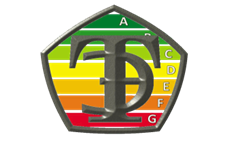 СХЕМА ТЕПЛОСНАБЖЕНИЯГрайворонского городского округа Белгородской области на период до 2038 годаТом 1Белгород 2019Общие сведенияСхема теплоснабжения Грайворонского городского округа Белгородской области выполнена в соответствии с Требованиями к схемам теплоснабжения. При этом в ходе выполнения актуализации уточнены и скорректированывсе основные разделы схемы и обосновывающих материалов. Результаты расчетов и скорректированные предложения по развитию систем теплоснабжения городского округа приведены в соответствующих разделах Схемы теплоснабжения и Томах Обосновывающих материалов.При выполнении актуализации были учтены замечания и предложения, представленные в установленном законодательством РФ порядке после размещения уведомления о начале ежегодной актуализации схемы теплоснабжения на сайте органов местного самоуправления Грайворонского городского округа Белгородской области, а также полученные в ходе проведения публичных слушаний.Работа выполнена с учетом требований:- Федерального закона от 27 июля 2010 года № 190-ФЗ «Отеплоснабжении»;- Федерального закона от 23 ноября 2009 года № 261-ФЗ «Обэнергосбережении и о повышении энергетической эффективности и о внесенииизменений в отдельные законодательные акты Российской Федерации»;- Постановления Правительства Российской Федерации от 22 февраля2012 года № 154 «О требованиях к схемам теплоснабжения, порядку ихразработки и утверждения» и на основе:- Исходных данных и материалов, полученных от администрацииГрайворонского городского округа и основных теплоснабжающих организаций;- Решений Генерального плана Грайворонского городского округа.Для оценки существующего состояния теплоснабжения и разработкипредпроектных предложений развития системы теплоснабжения Грайворонского городского округа были использованы и проанализированы материалыследующих работ и документов:- Генеральный план города Грайворонского городского округа.- Исходные данные и материалы, полученные от теплоснабжающей организацииАО «ГРАЙВОРОН-ТЕПЛОЭНЕРГО».ВведениеЗаконом Белгородской области «Об объединении всех поселений, входящих в состав муниципального района «Грайворонский район», и наделении вновь образованного муниципального образования статусом городского округа, и о внесении изменений в закон Белгородкой области «Об установлении границ муниципальных образований и наделении их статусом городского, сельского поселения, городского округа, муниципального района» от 19 апреля 2018 года №256 вновь образованное в результате объединения всех поселений муниципального района «Грайворонский район» муниципальное образование наделено статусом городского округа - Грайворонский городской округ.  Грайворонский городской округ расположен в юго-западной части Белгородской области. На севере Грайворонский городской округ граничит с Краснояружским и Ракитянским, на востоке — с Борисовским районами Белгородской области. С южной и западной стороны граница Грайворонского городского округа совпадает с Государственной границей Российской Федерацией с Украиной (Харьковская и Сумская области). Площадь территории — 853,8 км².В границах Грайворонского городского округа находятся: город Грайворон; посёлки: Горьковский, Доброполье, Казачок, Совхозный, Хотмыжск, Чапаевский; сёла: Антоновка, Безымено, Глотово, Головчино, Гора-Подол, Доброивановка, Доброе, Дорогощь, Дроновка, Дунайка, Замостье, Заречье-Первое, Заречье-Второе, Ивановская Лисица, Казачья Лисица, Козинка, Косилово, Ломное, Луговка, Мокрая Орловка, Мощеное, Новостроевка-Первая, Новостроевка-Вторая, Пороз, Почаево, Рождественка, Санково, Смородино, Сподарюшино; хутора:Байрак, Масычево, Понуры, Тополи.Административным центром Грайворонского городского округа является город Грайворон.По состоянию на 01.01.2019 года численность постоянного населения Грайворонского городского округа составляла 29,658 тыс. человек. 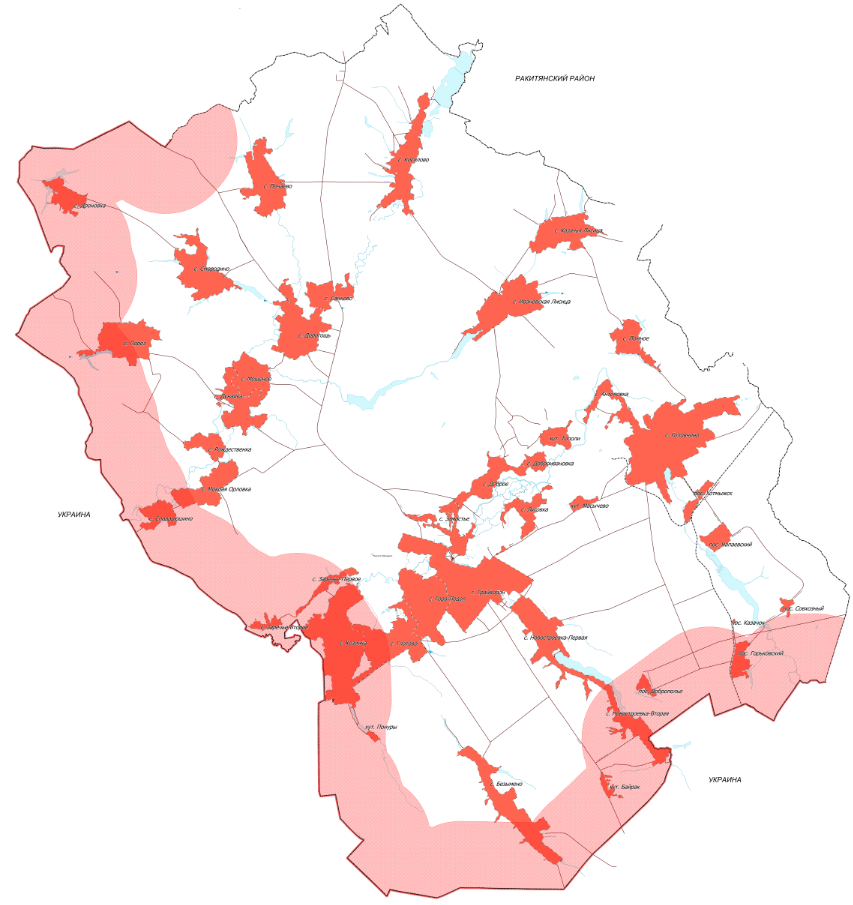 Рисунок 1Карта границ населенных пунктовГрайворонского городского округа (границы округа)В соответствии с ТСН 23-310-2000«Энергетическая эффективность в жилых и общественных зданиях. Нормативы по теплозащите зданий. Белгородская область» климатические характеристики Грайворонского городского округа Белгородской области:– средняя температура наиболее холодной пятидневки (расчётная для проектирования отопления) – -23°С;– расчетная средняя температура за отопительный периоддля:Поликлиник и лечебных учреждений, домов-интернатов и дошкольных учреждений – -1,7°С;Жилых, общеобразовательных учреждений и др., кроме перечисленных выше –          -2,5°С;– продолжительность отопительного периода – 191день.Раздел 1. Показатели существующего и перспективного спроса натепловую энергию (мощность) и теплоноситель в установленных границахтерритории городского округаАнализ состояния жилищного фонда приводится на основании данныхадминистрации Грайворонского Городского округаБелгородской области.Величины существующей отапливаемой площади строительных фондов иприросты отапливаемой площади строительных фондов по расчетнымэлементам территориального деления с разделением объектов строительствана многоквартирные дома, индивидуальные жилые дома, общественныездания и производственные здания промышленных предприятий по этапам –на каждый год первого 5-летнего периода и на последующие 5-летние периоды (далее – этапы)Теплоснабжение жилой и общественной застройки на территории Грайворонскогогороского округа осуществляется по смешанной схеме. Индивидуальная жилая застройка и большая часть мелких общественных и коммунально-бытовых потребителей оборудованы индивидуальными источниками теплоснабжения, работающими на газообразном топливе, и обслуживаются непосредственно потребителями.Многоквартирный жилой фонд, крупные общественные здания, некоторые производственные предприятия подключены к централизованной системе теплоснабжения, которая состоит из котельных и тепловых сетей. Эксплуатацию 20 котельных и 10,5 км тепловых сетей на территории Грайворонского городского округа осуществляет АО «ГРАЙВОРОН-ТЕПЛОЭНЕРГО».Величина существующей отапливаемой площади строительныхфондов представлена в таблице 1. Сведения о величинеприроста отапливаемой площади жилого и общественногофонда – отсутствуют.Таблица 1. Величина существующей отапливаемой площади строительныхфондовГрайворонского городского округа.К перспективному спросу на тепловую мощность и тепловую энергию для целей разработки схемы теплоснабжения относятся потребности всех объектов капитального строительства, расположенных к моменту начала ее разработки и предполагаемых к строительству на территории Грайворонскогогороского округа, в тепловой мощности и тепловой энергии, в том числе на цели отопления, вентиляции, горячего водоснабжения и технологические нужды.Существующие и перспективные объемы потребления тепловой энергии (мощности) и теплоносителя с разделением по видам теплопотребления вкаждом расчетном элементе территориального деления на каждом этапеОбъемы и приросты потребления тепловой энергии и теплоносителя с учетом перспективного строительства представлены в таблицах 2-3.Таблица 2Сводные показатели прироста спроса на присоединенную договорную тепловую мощность по Грайворонскому городскому округу на период до 2038г., Гкал/чТаблица 3Сводные показатели прироста спроса на теплоноситель (горячая вода) по Грайворонсокомугородскому округу на период до 2038 г., м.куб/чВ общем теплопотребленииГрайворонского городского округа основным видом теплопотребления является отопление, а основным теплоносителем горячая вода.Существующие и перспективные объемы потребления тепловой энергии (мощности) и теплоносителя объектами, расположенными в производственных зонах, на каждом этапеПланы развития и соответственно увеличение тепловой мощности собственниками производственных зон не предоставлены. Прирост объемов потребления тепловой энергии и теплоносителя объектами, расположенными в производственных зонах отсутствует.Существующие и перспективные величины средневзвешенной плотности тепловой нагрузки в каждом расчетном элементе территориального деления, зоне действия каждого источника тепловой энергии, каждой системетеплоснабжения и по городскому округуСуществующая величина средневзвешенной плотности тепловой нагрузки вцелом по Грайворонскому городскому округу на конец 2018 г. составляет 82,77 ккал/ч/м2.Перспективная величина средневзвешенной плотности тепловой нагрузки в целомпо Грайворонскому городскому округуна конец 2038 года составит 82,77 Гкал/ч/м2.Раздел 2.Существующие и перспективные балансы тепловой мощностиисточников тепловой энергии и тепловой нагрузки потребителейОписание существующих и перспективных зон действия системтеплоснабжения и источников тепловой энергииТеплоснабжение Грайворонского городского округа осуществляется 20 котельными   АО «ГРАЙВОРОН-ТЕПЛОЭНЕРГО». На базе указанных источников теплоты сформирована система распределительных тепловых сетей, обеспечивающая транспорт теплоты по водяным тепловым сетям для целей отопления и горячего водоснабжения.Распределительные тепловые сети находятся на балансе АО «ГРАЙВОРОН-ТЕПЛОЭНЕРГО».В таблице 4 представлены зоны действия и распределение эксплуатационной ответственности между теплоснабжающими и теплосетевыми организациямиГрайворонского городского округа.Таблица 4Зоны действия и распределение эксплуатационной ответственности между теплоснабжающими и теплосетевыми организациями Грайворонского городского округаЗоны действия котельных Грайворонскогогородского округа представлены на рисунках 2-21.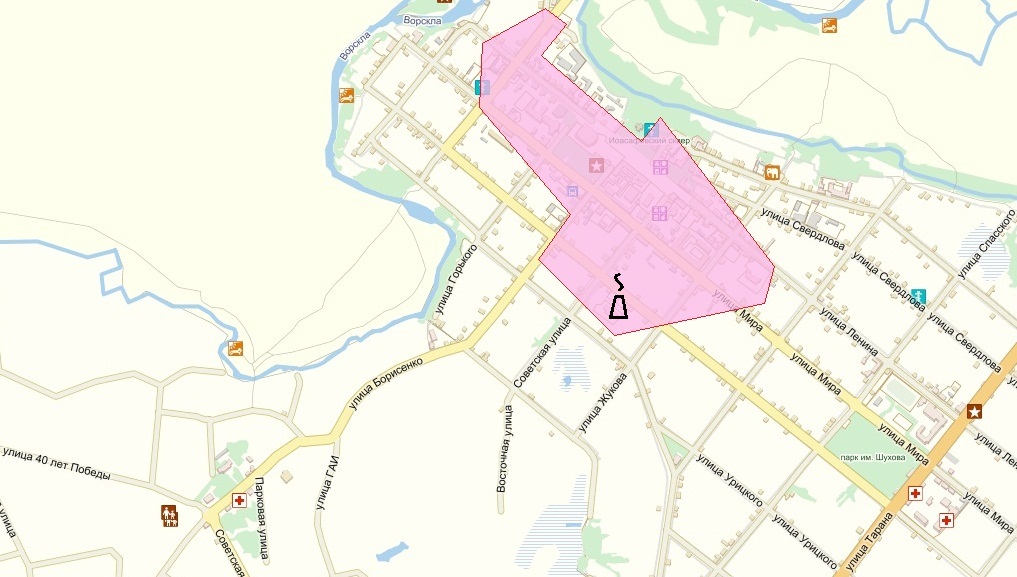 Рисунок 2. Зона действия котельной Луначарского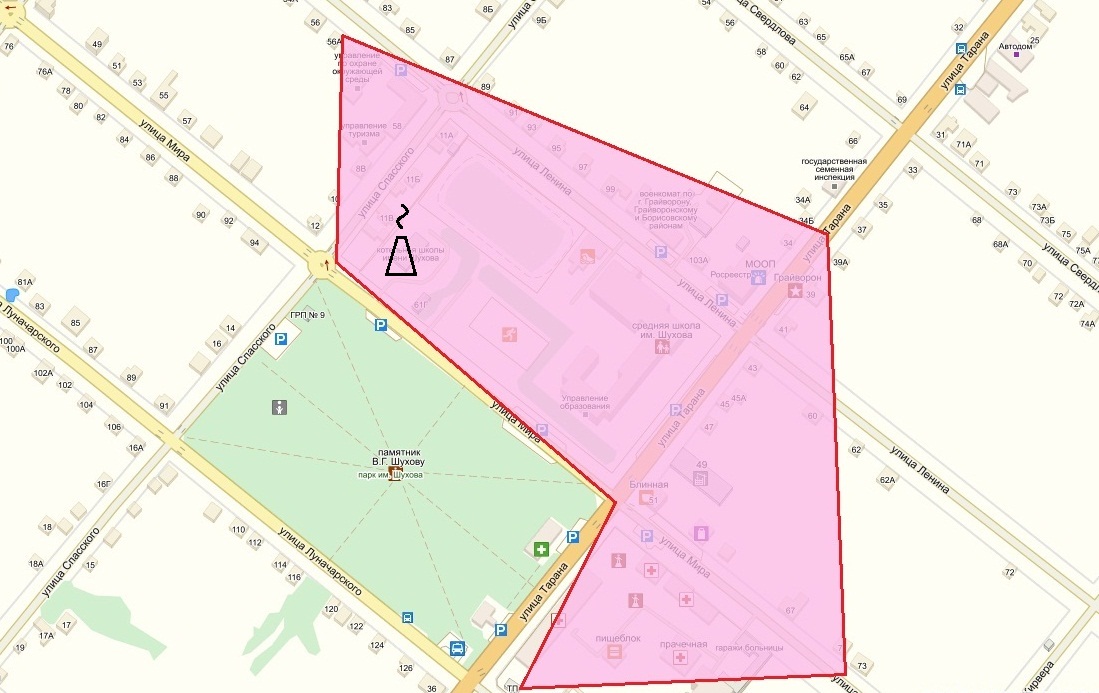 Рисунок 3. Зона действия котельной Шухова 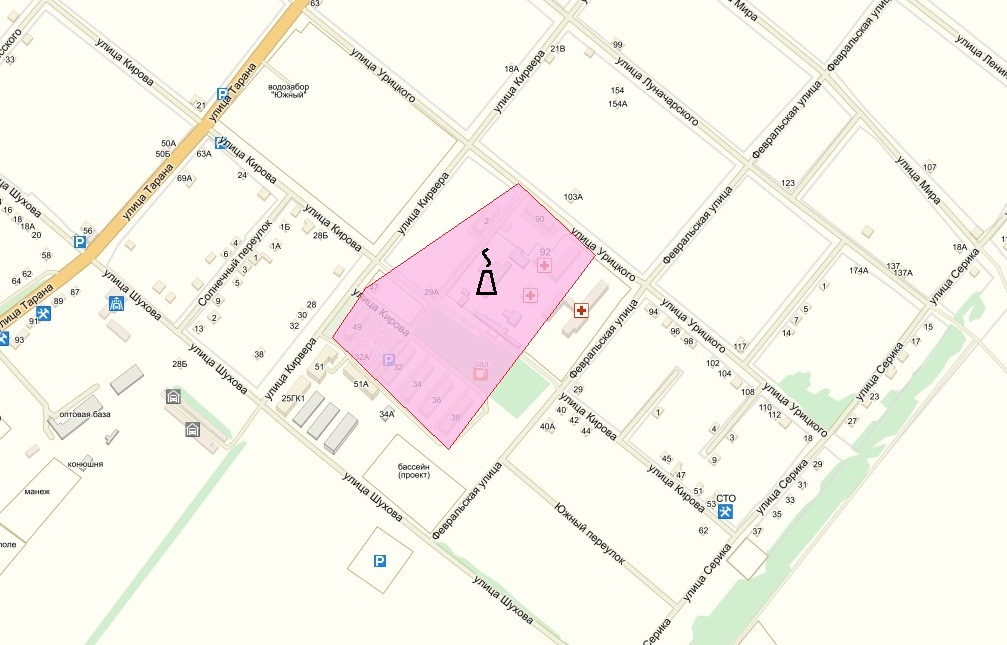 Рисунок 4. Зона действия котельной ПНИ 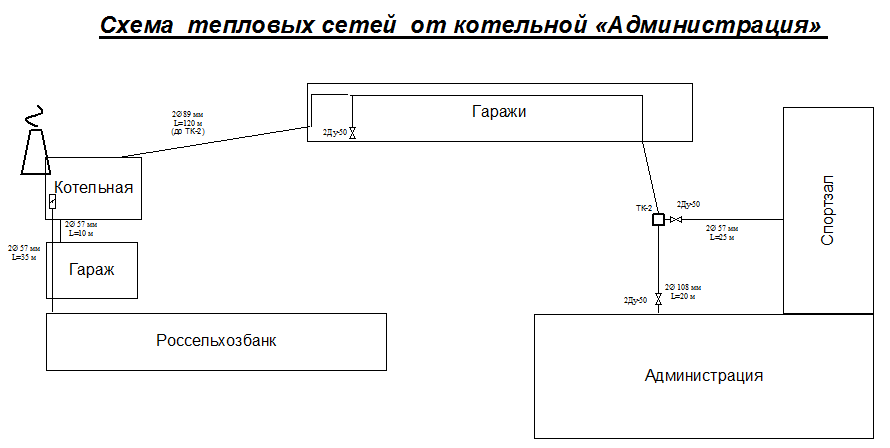 Рисунок 5. Зона действия котельной Администрация окргуа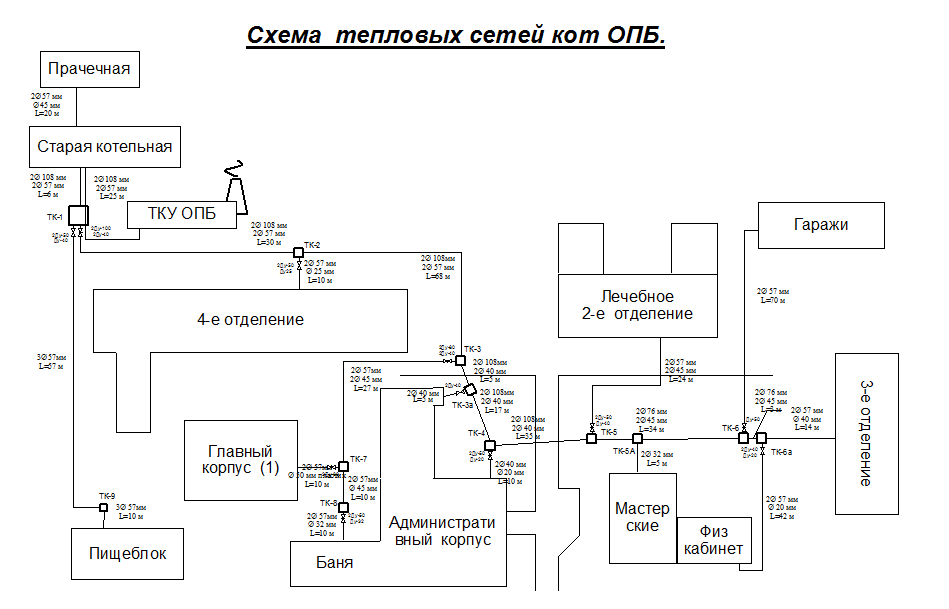 Рисунок 6. Зона действия котельной ОПБ ТКУ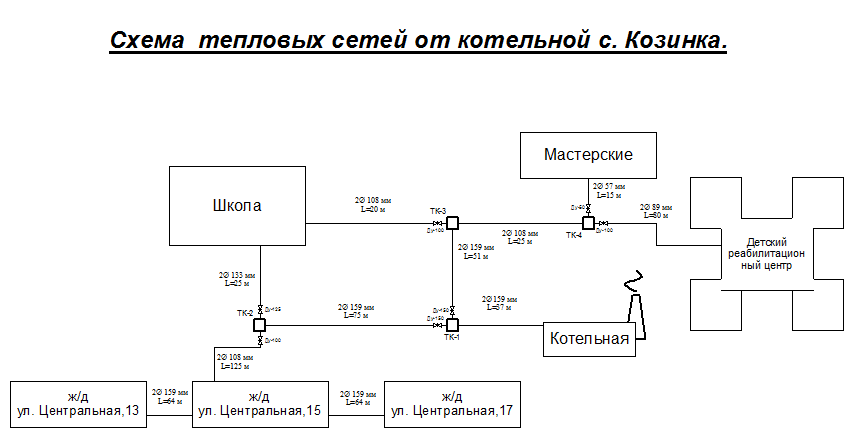 Рисунок 7. Зона действия котельной с. Козинка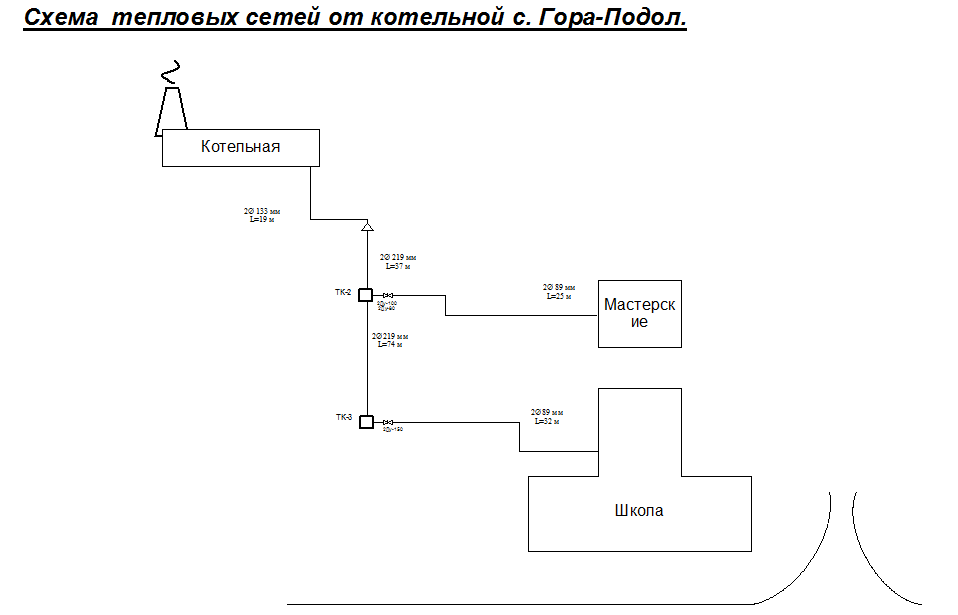 Рисунок 8. Зона действия котельной с. Гора-Подол (школа)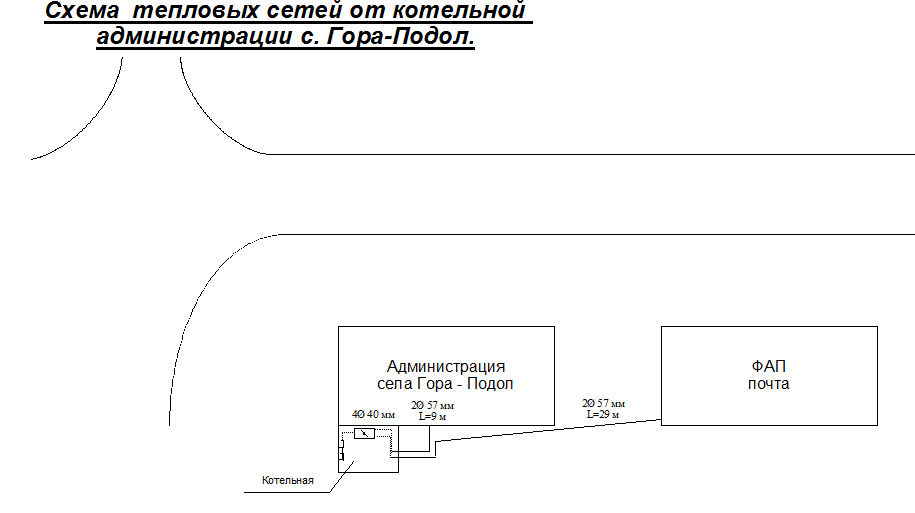 Рисунок 9. Зона действия котельной с. Гора-Подол (администрация)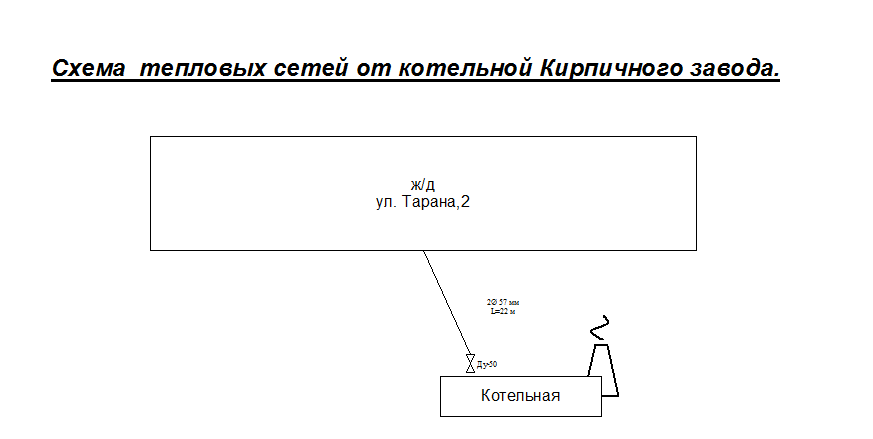 Рисунок 10. Зона действия котельной Кирпичный завод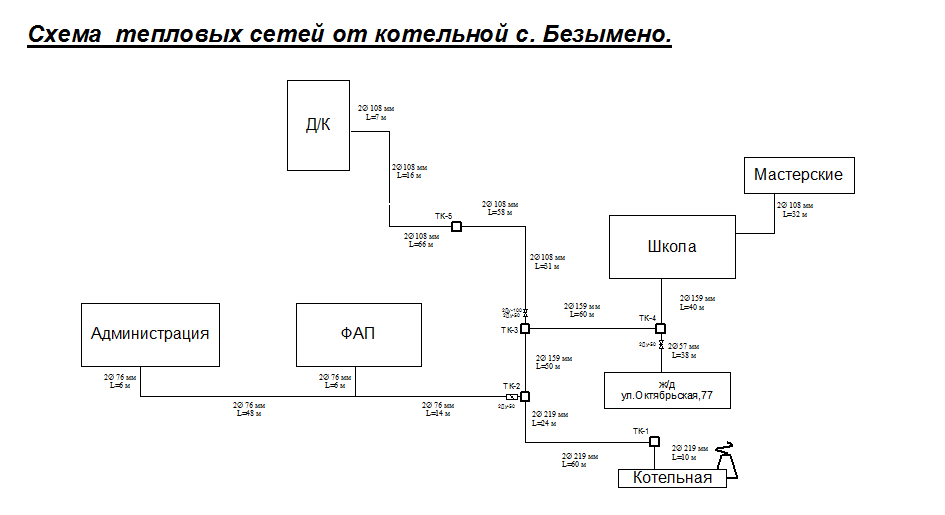 Рисунок 11. Зона действия котельной с. Безымено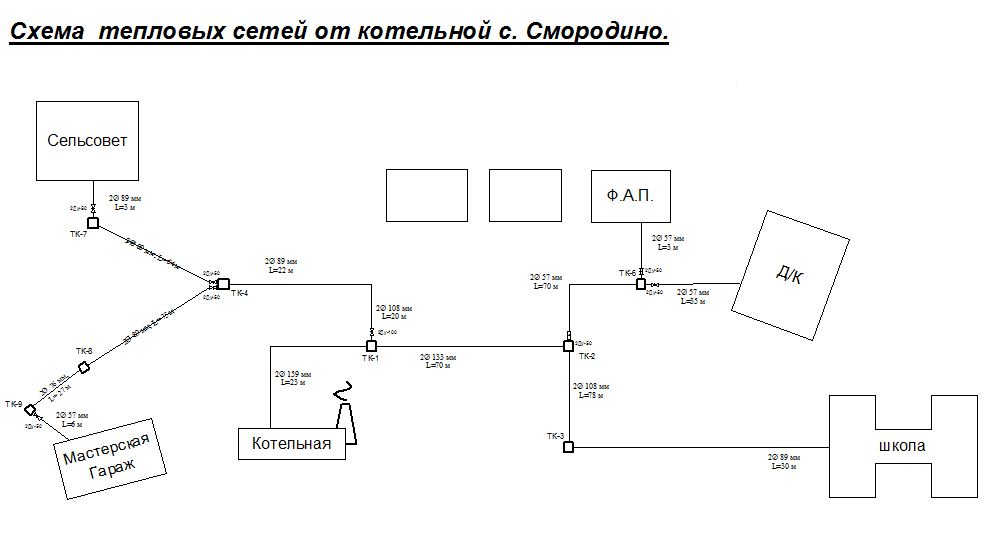 Рисунок 12. Зона действия котельной с. Смородино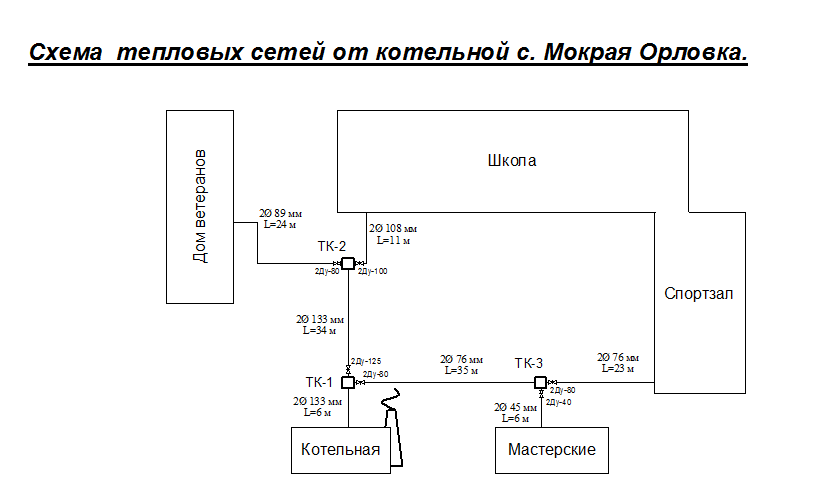 Рисунок 13. Зона действия котельной с. Мокрая Орловка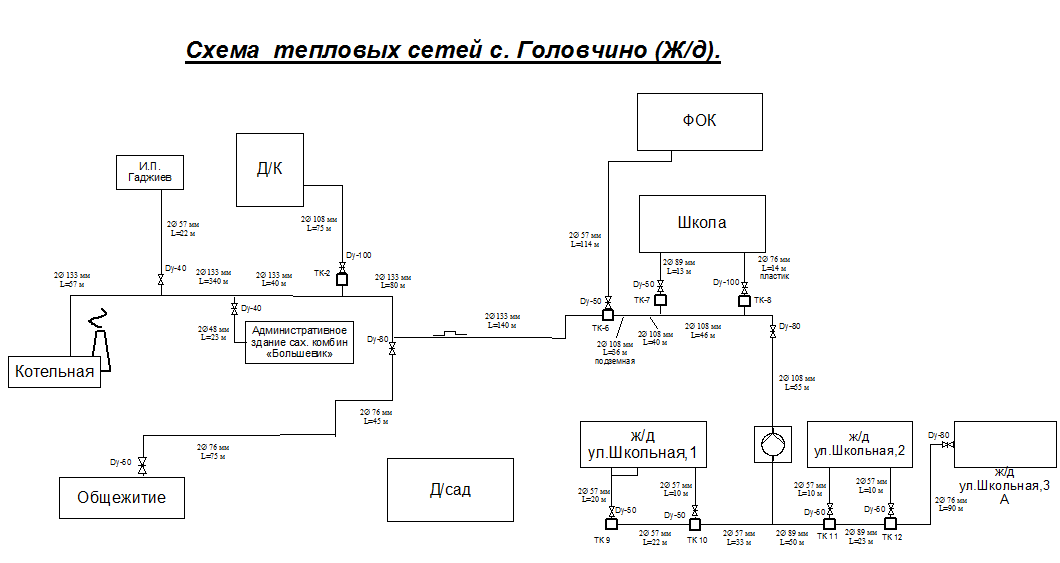 Рисунок 14. Зона действия котельной с. Головчино (поселок)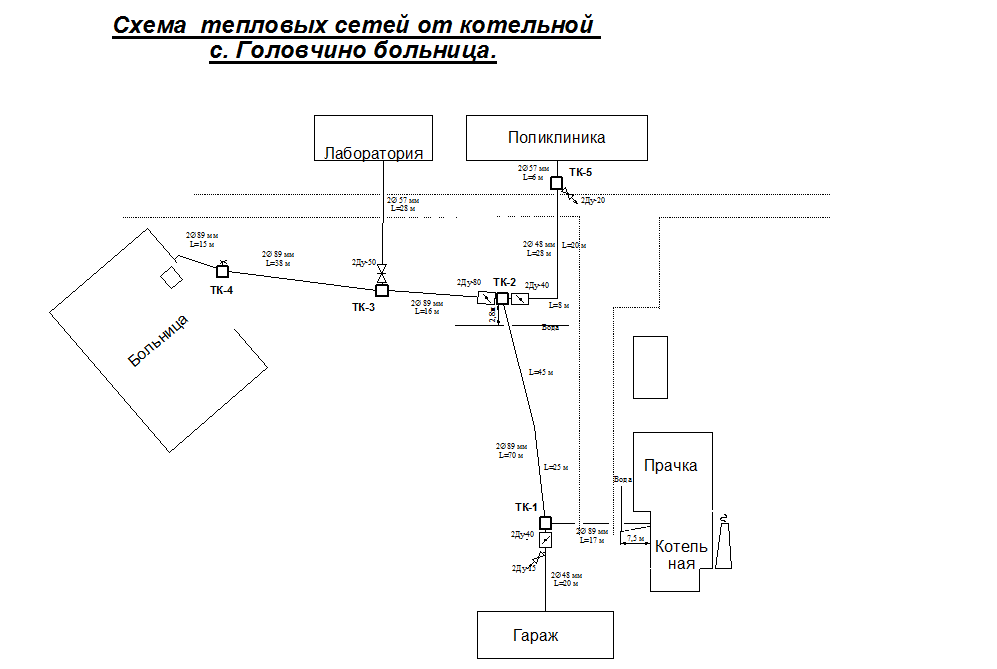 Рисунок 15. Зона действия котельной с. Головчино (больница)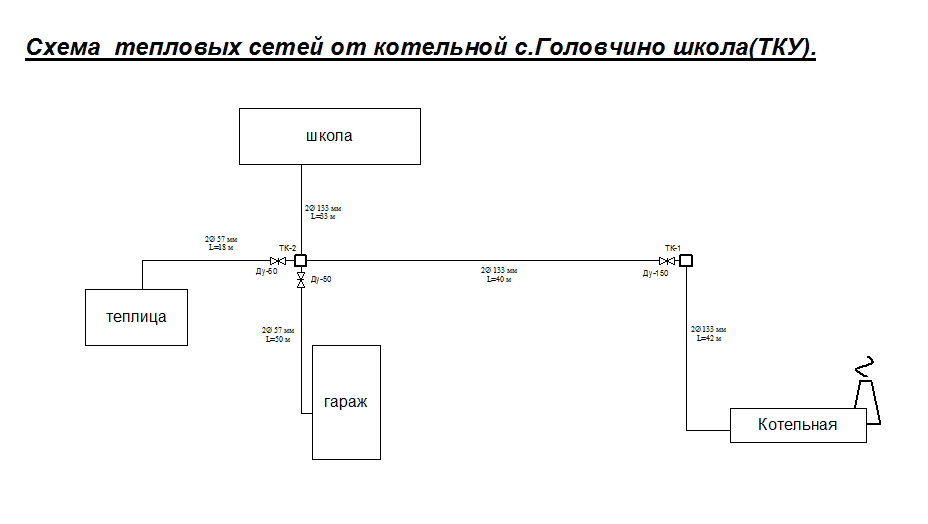 Рисунок 16. Зона действия котельной с. Головчино (школа)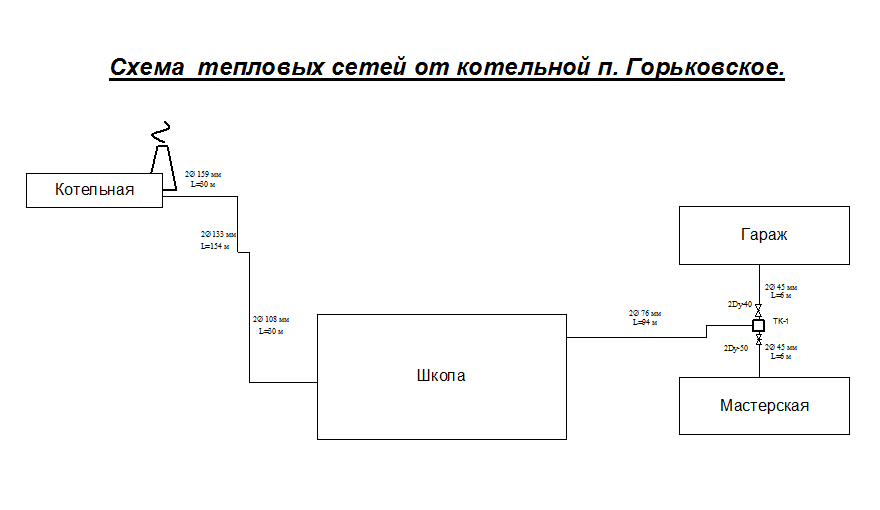 Рисунок 17. Зона действия котельной п. Горьковский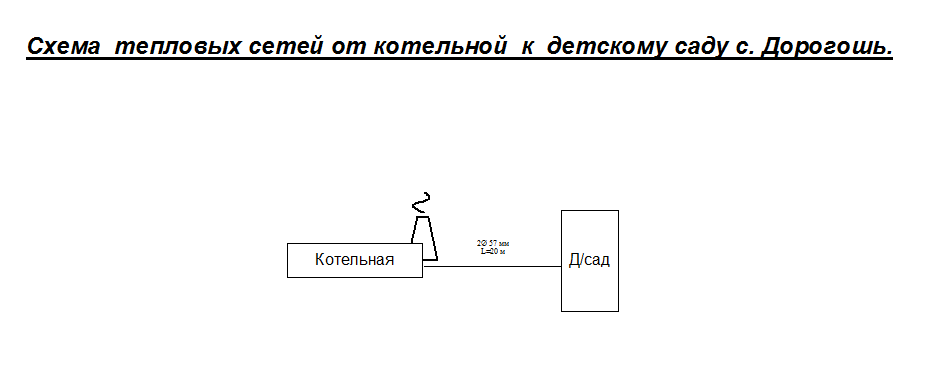 Рисунок 18. Зона действия котельной с. Дорогощь (детский сад)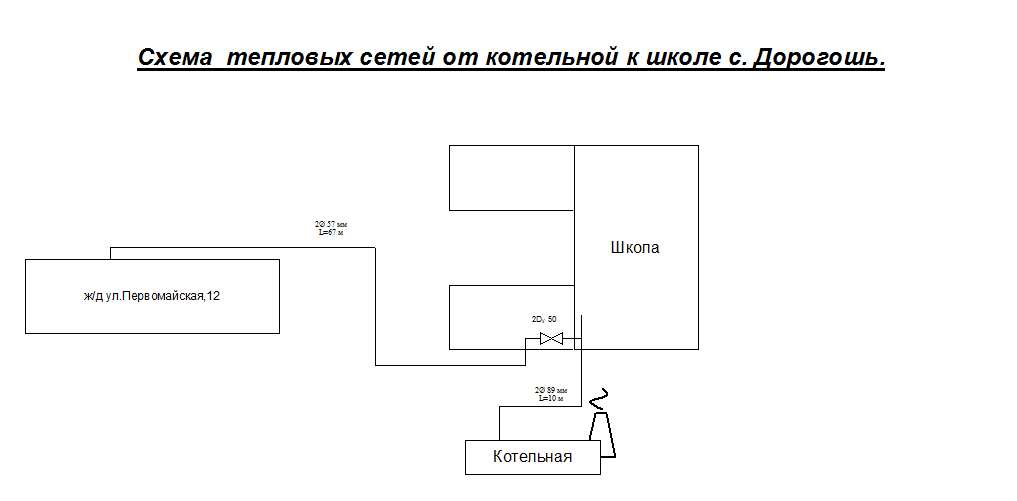 Рисунок 19. Зона действия котельной с. Дорогощь (школа)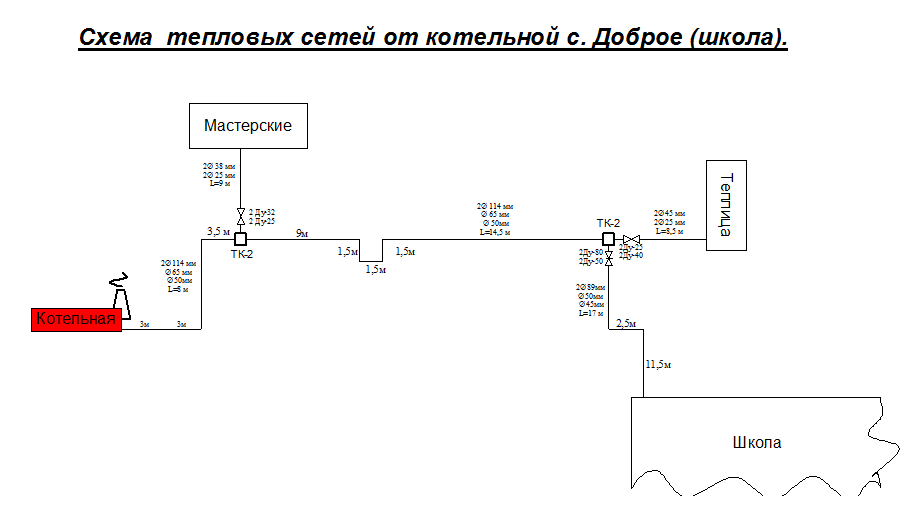 Рисунок 20. Зона действия котельной с. Доброе (школа)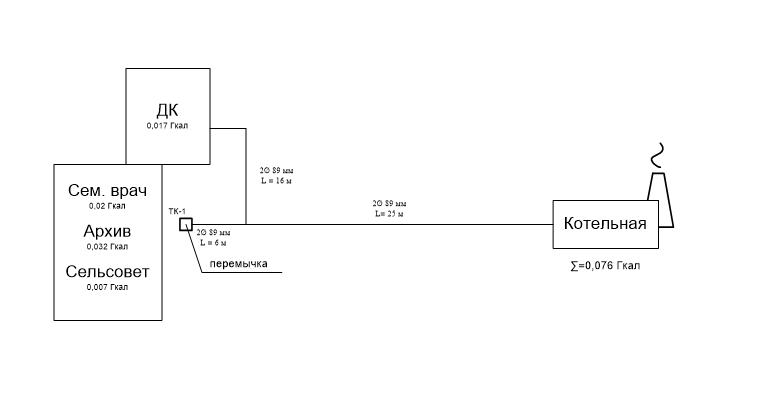 Рисунок 21. Зона действия котельной с. ЗамостьеТепловые нагрузки объектов индивидуальной жилой застройки и мелких потребителей учреждений социальной защиты, образования, здравоохранения, культуры обеспечиваются от индивидуальных систем отопления. Подключение существующей индивидуальной застройки к сетям централизованного теплоснабжения не планируется.Описание существующих и перспективных зон действия индивидуальных источников тепловой энергииАвтономное и индивидуальное отопление с каждым годом становится все более распространенным вариантом обеспечения потребности потребителей в тепловой энергии. Эти системы отопления, осуществляют обогрев в одном отдельно взятом здании, помещении или небольшой компактной группе таких элементов. При этом в многоквартирных жилых домах или крупных зданиях административного либо коммерческого назначения, чаще используется термин автономное отопление. Для  частных домов или квартир - термин индивидуальное отопление.Основными преимуществами подобных систем являются большая гибкость настройки и малая инертность. При резком изменении погоды от момента запуска системы до прогрева помещения до расчетной температуры проходит не более нескольких часов. В случае с индивидуальным отоплением от получаса до часа, в зависимости от типа используемого котла и способа циркуляции теплоносителя в системе.Зоны действия индивидуального теплоснабжения в Грайворонскомгородском округе в настоящее время ограничиваются индивидуальными жилыми домами и некоторыми общественно-производственными объектами, где используются бытовые газовые котлы.Централизованное теплоснабжение предусмотрено для существующей застройки. Поквартирное отопление в многоквартирных многоэтажных жилых зданиях по состоянию базового года разработки схемы теплоснабжения не применяется и на перспективу не планируется.Существующие и перспективные балансы тепловой мощности и тепловой нагрузки потребителей в зонах действия источников тепловой энергии, в томчисле работающих на единую тепловую сеть, на каждом этапеРасходная часть баланса тепловой мощности по каждому источнику в зоне его действия складывается из максимума тепловой нагрузки, присоединенной к тепловым сетям источника, потерь в тепловых сетях при максимуме тепловой нагрузки и расчетного резерва тепловой мощности.В таблице 5 представлен фактический и перспективный баланс тепловой мощности котельных Грайворонского городского округа. В результате анализа данных можно сделать вывод, что на котельных отсутствует дефицит мощности.Таблица 5Фактический и перспективный баланс тепловой мощности  и тепловой нагрузки котельных Грайворонского городского округаПерспективные балансы тепловой мощности источников тепловой энергии и тепловой нагрузки потребителей в случае, если зона действия источника тепловой энергии расположена в границах двух или более поселений, городских округов либо в границах городского округа (поселения) и города федерального значения или городских округов (поселений) и города федерального значения, с указанием величины тепловой нагрузки для потребителей каждого поселения, городского округа, города федеральногозначенияВ Грайворонском городском округе отсутствуют источники тепловой энергии, расположенные в границах двух и более поселений, городских округов.Радиус эффективного теплоснабжения, определяемый в соответствии сметодическими указаниями по разработке схем теплоснабженияСогласно статьи 2 Федерального закона №190-ФЗ «О теплоснабжении», радиусэффективного теплоснабжения - это максимальное расстояние от теплопотребляющей установки до ближайшего источника тепловой энергии в системе теплоснабжения, при превышении которого подключение (технологическое присоединение)теплопотребляющей установки к данной системе теплоснабжения нецелесообразно попричине увеличения совокупных расходов в системе теплоснабжения.Согласно п. 6 2. Требований к схемам теплоснабжения, утвержденных постановлением Правительства РФ №154 от 22.02.2012 г., радиус эффективного теплоснабжения позволяет определить условия, при которых подключение новых илиувеличивающих тепловую нагрузку теплопотребляющих установок к системе теплоснабжения нецелесообразно вследствие увеличения совокупных расходов в указанной системе на единицу тепловой мощности, определяемый для зоны действиякаждого источника тепловой энергии.Таблица 6Радиус эффективного теплоснабжения от котельных Грайворонского городского округаРасширение зоны теплоснабжения с увеличением радиуса действия источникатепловой энергии приводит к возрастанию затрат на производство и транспорт тепловой энергии. С другой стороны подключение дополнительной тепловой нагрузкиприводит к увеличению доходов от дополнительного объема ее реализации. Приэтом понятием радиуса эффективного теплоснабжения является то расстояние, прикотором вероятный рост доходов от дополнительной реализации тепловой энергиикомпенсирует возрастание расходов при подключении удаленного потребителя.Вывод о попадании объекта возможного перспективного присоединения в радиус эффективного теплоснабжения принимается исходя из следующего условия:отношение совокупных затрат на строительство и эксплуатацию теплосети к выручке от передачи тепловой энергии должно быть менее или равно 100%. В противномслучае рассматриваемый объект не попадает в границы радиуса эффективного теплоснабжения и присоединение объекта к системе централизованного теплоснабжения является нецелесообразным.Т.е. объект присоединения попадает в радиус эффективного теплоснабженияесли выручка от передачи тепловой энергии присоединяемому объекту будет неменьше совокупных затрат на строительство и эксплуатацию теплотрассы к объекту.На момент разработки расширение зоны теплоснабжения с увеличением радиуса действия источникатепловой энергии не планируется.Раздел 3. Существующие и перспективные балансы теплоносителя3.1. Существующие и перспективные балансы производительности водоподготовительных установок и максимального потребления теплоносителя теплопотребляющими установками потребителейВодоподготовка предполагает обработку воды для питания паровых и водогрейных котлов, систем теплоснабжения и горячего водоснабжения, а также контроль качества воды и пара.Перспективные и существующие балансы производительности, а также характеристики водоподготовительных установок теплоносителя для тепловых сетей в зонах действия систем теплоснабженияГрайворонского городского округа приведены в таблице7.Таблица7Перспективные и существующие балансы производительности водоподготовительных установок теплоносителяПрироста нагрузки на котельные городского округа, а следовательно, и на водоподготовительные установки на момент данной разработки не ожидается.3.2.Существующие и перспективные балансы производительности водоподготовительных установок источников тепловой энергии для компенсации потерь теплоносителя в аварийных режимах работы систем теплоснабженияДанные по производительности водоподготовительных установок в теплоснабжающих организациях Грайворонскогогородского округав аварийных режимах работы не предусмотрены.Раздел 4.	Мастер-план развития систем теплоснабжения поселения, городского округа, города федерального значения4.1.	Описание вариантов перспективного развития систем теплоснабжения поселения, городского округа.Генеральным планом Грайворонского городского округа предлагается сохранение отопления многоквартирных жилых домов и объектов общественно-делового назначения от действующих газовых котельных. Для индивидуальных жилых домов предусматривается автономное теплоснабжение. Для проектируемых тепловых сетей принята подземная прокладка в лотковых каналах с устройством камер для обслуживания арматуры. Возможным сценарием развития теплоснабжения поселения является перевооружение существующих котельных.  Другие варианты перспективного развития систем теплоснабжения городского округа не предусмотрены.4.2.	Обоснование выбора приоритетного сценария развития теплоснабжения поселения, городского округа.Конкурентно-способным вариантам предъявляются следующие требования:все варианты выбираемые для сравнения должны отвечать обязательным требованиям и кроме того обеспечивать в установленные сроки строительство и сдачу объектов в эксплуатацию, соответствовать требованиям нормативных документов;для правильного выбора проектного решения необходимо обеспечить сопоставимость сравниваемых вариантов;Первый вариант перспективного развития систем теплоснабжения городского округа: теплоснабжение потребителей от действующих источников тепловой энергии, плановый ремонт и замена установленного оборудования.Второй вариант перспективного развития систем теплоснабжения городского округа: модернизация и техническое перевооружение источников тепловой энергии.Технико-экономическое сравнение вариантов перспективного развития систем теплоснабжения поселения приведены в таблице 8.Таблица 8Технико-экономические показатели вариантов развития систем теплоснабжения муниципального образованияВ рассмотренных вариантах развития системы теплоснабжения  потребность произведенной тепловой энергии останется без существенных изменений, но техническое перевооружение источников тепловой энергии положительно скажется на качестве предоставляемых услуг и энергосбережении, чем во втором варианте, в связи с чем второй вариант перспективного развития будет считаться приоритетным.Раздел 5.Предложения по строительству, реконструкции,техническому перевооружению и (или) модернизации источников тепловойэнергии Предложения по строительству источников тепловой энергии, обеспечивающих перспективную тепловую нагрузку на осваиваемых территориях поселения, городского округаТеплообеспечение планируемых объемов нового строительства на расчетный срок предполагается децентрализировать от автономных индивидуальных источников теплоты. Предложения по новому строительству источников тепловой энергии будут приведены в актуализации схемы теплоснабжения соответствующего года.Теплоснабжение планируемых объемов многоквартирных и индивидуальных жилых домов до 2038 года предполагается с использованием квартирных источников тепловой энергии.Предложения по реконструкции источников тепловой энергии, обеспечивающих перспективную тепловую нагрузку в существующих и расширяемых зонах действия источников тепловой энергииВ связи с отсутствием значительного прироста перспективной нагрузки, на момент данной актуализации, в существующих и расширяемых зонах действия котельных, предложения по реконструкции источников тепловой энергии с целью обеспечения прироста перспективной тепловой нагрузки отсутствуют.На всех существующих котельных имеется резерв мощности, позволяющий при необходимости присоединить к ним новых потребителей.При появлении значительного прироста тепловой нагрузки предложения по возможной реконструкции источников тепловой энергии будут приведены в актуализации схемы теплоснабжения соответствующего года, но вектор развития системы теплоснабжения предполагает обеспечивать теплообеспечение планируемых объемов нового строительства от децентрализированных автономных индивидуальных источников теплоты.Предложения по техническому перевооружению и (или) модернизации источников тепловой энергии с целью повышения эффективности работы систем теплоснабженияЗа период действия Схемы теплоснабжения планируется произвести мероприятия, направленные на повышение эффективности работы теплоисточниковГрайворонского городского округа.Предложения по техническому перевооружению источников тепловой энергии представлены в таблице 9.Таблица 9Предложения по техническому перевооружению источников тепловой энергииГрафики совместной работы источников тепловой энергии,функционирующих в режиме комбинированной выработки электрической и тепловой энергии и котельных.Источники тепловой энергии с комбинированной выработкой тепловой и электрической энергии на территории городского округа отсутствуют.Меры по выводу из эксплуатации, консервации и демонтажу избыточных источников тепловой энергии, а также источников тепловой энергии, выработавших нормативный срок службы, в случае если продление срока службы технически невозможно или экономически нецелесообразноМеры по выводу из эксплуатации, консервации и демонтажу избыточных источников тепловой энергии, а также источников тепловой энергии, выработавших нормативный срок службы на данном этапе актуализации схемы теплоснабжения не планируются.Меры по переоборудованию котельных в источники тепловой энергии, функционирующие в режиме комбинированной выработки электрической и тепловой энергииМеры по переоборудованию котельных в источники тепловой энергии, функционирующие в режиме комбинированной выработки электрической и тепловой энергии на данном этапе актуализации схемы теплоснабжения не планируются.Меры по переводу котельных, размещенных в существующих и расширяемых зонах действия источников тепловой энергии, функционирующих в режиме комбинированной выработки электрической и тепловой энергии, в пиковый режим работы, либо по выводу их из эксплуатацииМеры по переводу котельных, размещенных в существующих и расширяемых зонах действия источников тепловой энергии, функционирующих в режиме комбинированной выработки электрической и тепловой энергии, в пиковый режим работы, либо по выводу их из эксплуатации энергии на данном этапе актуализации схемы теплоснабжения не планируются.Температурный график отпуска тепловой энергии для каждого источника тепловой энергии или группы источников тепловой энергии в системе теплоснабжения, работающей на общую тепловую сеть, и оценку затрат при необходимости его измененияОптимальный температурный график системы теплоснабжения для источников тепловой энергии остается прежним на расчетный период до 2036 г. с температурным режимом 95-70 °С. Необходимость его изменения отсутствует. Котельные, работающие в общую тепловую сеть, в городском округе отсутствуют. Температурный график отпуска тепловой энергии источников теплоснабжения городского округа указан в таблице 10. Таблица 10Температурный график отпуска тепловой энергии от котельных городского округа Преложения по перспективной установленной тепловой мощности каждого источника тепловой энергии с предложениями по сроку ввода в эксплуатацию новых мощностейВвод в эксплуатацию новых источников тепловой энергии не планируется.Предложения по вводу новых и реконструкции существующих источников тепловой энергии с использованием возобновляемых источников энергии, а также местных видов топливаПредложения по вводу новых и реконструкции существующих источников тепловой энергии с использованием возобновляемых источников энергии отсутствуют.Раздел 6.Предложения по строительству, реконструкции и модернизации тепловых сетейПредложения по строительству, реконструкции и (или) модернизации тепловых сетей, обеспечивающих перераспределение тепловой нагрузки из зон с дефицитом располагаемой тепловой мощности источников тепловой энергии в зоны с резервом располагаемой тепловой мощности источников тепловой энергииПо состоянию на 2019 год на территории городского округа не выявлено источников тепловой энергии с дефицитом мощности.Предложения по новому строительству и реконструкции тепловых сетей, обеспечивающих перераспределение тепловой нагрузки из зон с дефицитом располагаемой тепловой мощности источников тепловой энергии в зоны с резервом не предусматриваются.Предложения по строительству, реконструкции и (или) модернизации тепловых сетей для обеспечения перспективных приростов тепловой нагрузки в осваиваемых районах поселения, городского округа, города федерального значения под жилищную, комплексную или производственную застройкуНа данном этапе актуализации схемы теплоснабжения новое строительство тепловых сетей для обеспечения перспективных приростов тепловой нагрузки не планируется.Согласно генеральному плану городского округа предусматривается теплоснабжение нового жилищного строительства от индивидуальных источников тепловой энергии. Параметры теплоисточников будут уточняться при разработке проектов на новое строительство, с учетом нормативных значений сопротивления теплопередачи ограждающих конструкций и будут приведены в актуализации схемы теплоснабжения соответствующей году строительства.Предложения по строительству, реконструкции и (или) модернизации тепловых сетей в целях обеспечения условий, при наличии которых существует возможность поставок тепловой энергии потребителям от различных источников тепловой энергии при сохранении надежности теплоснабженияТеплоснабжение потребителей от различных источников тепловой энергии не планируется, в виду расположения источников тепловой энергии либо на значительном расстоянии друг от друга, либо в районах с плотной застройкой.Предложения по строительству, реконструкции и (или) модернизации тепловых сетей для повышения эффективности функционирования системы теплоснабжения, в том числе за счет перевода котельных в пиковый режим работы или ликвидации котельныхПредложений по строительству и реконструкции тепловых сетей для повышения эффективности функционирования системы теплоснабжения отсутствуют, перевод котельных в пиковый режим не предусматривается.Предложения по строительству, реконструкции и (или) модернизации тепловых сетей для обеспечения нормативной надежности теплоснабжения потребителейПредложения по реконструкции тепловых сетей для обеспечения надежноготеплоснабжения потребителей представлены в таблице 11.Таблица 11Перечень реконструируемых тепловых сетейРаздел 7. Предложения по переводу открытых систем теплоснабжения (горячего водоснабжения) в закрытые системы горячего водоснабженияПредложения по переводу открытых систем теплоснабжения (горячего водоснабжения) в закрытые системы горячего водоснабжения разрабатываются в соответствии c ПП РФ №154 «Требования к схемам теплоснабжения, порядку их разработки и утверждения» и пунктом 68 ПП РФ №405«О внесении изменений в некоторые акты Правительства Российской Федерации». В результате разработки в соответствии с пунктом 68 ПП РФ №405 должны быть решены следующие задачи: а) выполнение технико-экономического обоснования предложений по типам присоединений теплопотребляющих установок потребителей (или присоединений абонентских вводов) к тепловым сетям, обеспечивающим перевод потребителей, подключенных к открытой системе теплоснабжения (горячего водоснабжения), на закрытую систему горячего водоснабжения; б) выполнение выбора и обоснование метода регулирования отпуска тепловой энергии от источников тепловой энергии; в) даны предложения по реконструкции тепловых сетей для обеспечения передачи тепловой энергии при переходе от открытой системы теплоснабжения (горячего водоснабжения) к закрытой системе горячего водоснабжения; г) выполнение расчета потребности инвестиций для перевода открытой системы теплоснабжения (горячего водоснабжения) в закрытую систему горячего водоснабжения; д) выполнение оценки целевых показателей эффективности и качества теплоснабжения в открытой системе теплоснабжения (горячего водоснабжения) и закрытой системе горячего водоснабжения; е) даны предложения по источникам инвестиций.Раздел 8. Перспективные топливные балансыПерспективные топливные балансы для каждого источника тепловой энергии по видам основного, резервного и аварийного топлива на каждом этапеВ качестве основного топлива источников тепловой энергии Грайворонского городского округа используется природный газ. Резервного и аварийного топлива на котельных муниципального образования не предусмотрено. В таблице 12 представлены перспективные топливные балансы накаждом этапе.Таблица 12Перспективные топливные балансы котельных Грайворонскогогородского округаПотребляемые источником тепловой энергии виды топлива, включая местные виды топлива, а также используемые возобновляемые источники энергииПерспективный топливный баланс отсутствует, так как местные и возобновляемые источники тепловой энергии не используются.Виды топлива, их долю и значение низшей
теплоты сгорания топлива, используемые для производства тепловой энергии по каждой системе теплоснабженияВ качестве топлива на источниках тепловой энергии городского округа используется природный газ.	Информация о значениях низшей теплоты сгорания топлива приведены в Талице 13.Таблица 13Информация о низшей теплоте сгорания топливаПреобладающий в поселении, городском округе вид топлива,
определяемый по совокупности всех систем теплоснабжения, находящихся в муниципальном образованииПреобладающим видом топлива источников тепловой энергии, находящихся на территории городского округа является природный газ.Раздел 9.Инвестиции в строительство, реконструкцию, техническоеперевооружение и (или) модернизациюПредложения по величине необходимых инвестиций в строительство, реконструкцию, техническое перевооружение и (или) модернизацию источников тепловой энергии на каждом этапеЗатраты на реконструкцию и техническое перевооружение источников тепловой энергии представлены в таблице14.Таблица 14Затраты на реконструкцию и техническое перевооружение источников тепловой энергииСтоимость мероприятий по реконструкции и техническому перевооружению источников тепловой энергии за весь период действия Схемы теплоснабжения составляет 14 840 тыс. руб.Предложения по величине необходимых инвестиций в строительство, реконструкцию, техническое перевооружение и (или) модернизацию тепловых сетей, насосных станций и тепловых пунктов на каждом этапеЗатраты на реконструкцию и техническое перевооружение тепловых сетей представлены в таблице 15.Таблица 15Затраты на реконструкцию и техническое перевооружение тепловых сетейСтоимость мероприятий по замене участков тепловых сетей за весь период действия Схемы теплоснабжения составляет 32 157,95 тыс. руб.Совокупная потребность в инвестициях, необходимых для реализации мероприятий по строительству, реконструкции и техническому перевооружению источников тепловой энергии и тепловых сетей, составляет  46 997,95 тыс. рубТехнические мероприятия носят рекомендательный характер, и должны быть уточнены в ходе разработки проектной документации.Объем денежных средств, необходимых на реализацию мероприятий, носит прогнозный характер и подлежит ежегодному уточнению при актуализации Схемы теплоснабжения. Окончательная стоимость мероприятий определяется согласно сводному сметному расчету и технико-экономическому обоснованию при их реализации.Предложения по величине инвестиций в строительство, реконструкцию, техническое перевооружение и (или) модернизацию в связи с изменениями температурного графика и гидравлического режима работы системы теплоснабжения на каждом этапеПредложения по строительству, реконструкции, техническому перевооружению и модернизации в связи с изменениями температурного графика и гидравлического режима работы системы теплоснабжения отсутствуют.Предложения по величине необходимых инвестиций для перевода открытой системы теплоснабжения (горячего водоснабжения)   закрытую систему горячего водоснабженияПредложения по переводу открытой системы теплоснабжения (горячего водоснабжения) в закрытую систему горячего водоснабжения отсутствуют.Раздел 10. Решение о присвоении статуса единой теплоснабжающей организацииРешение о присвоении статуса единой теплоснабжающей организацииВ соответствии со статьей 2 пунктом 28 Федерального закона 190 «О теплоснабжении»:«Единая теплоснабжающая организация в системе теплоснабжения (далее - единая теплоснабжающая организация) - теплоснабжающая организация, которая определяется в схеме теплоснабжения федеральным органом исполнительной власти, уполномоченным Правительством Российской Федерации на реализацию государственной политики в сфере теплоснабжения (далее - федеральный орган исполнительной власти, уполномоченный на реализацию государственной политики в сфере теплоснабжения), или органом местного самоуправления на основании критериев и в порядке, которые установлены правилами организации теплоснабжения, утвержденными Правительством Российской Федерации».В соответствии со статьей 6 пунктом 6 Федерального закона 190 «О теплоснабжении»:«К полномочиям органов местного самоуправления поселений, городских округов по организации теплоснабжения на соответствующих территориях относится утверждение схем теплоснабжения поселений, городских округов с численностью населения менее пятисот тысяч человек, в том числе определение единой теплоснабжающей организации».Критериями определения единой теплоснабжающей организации являются:1) владение на праве собственности или ином законном основании источниками тепловой энергии с наибольшей совокупной установленной тепловой мощностью в границах зоны деятельности единой теплоснабжающей организации или тепловыми сетями, к которым непосредственно подключены источники тепловой энергии с наибольшей совокупной установленной тепловой мощностью в границах зоны деятельности единой теплоснабжающей организации;2) размер уставного (складочного) капитала хозяйственного товарищества или общества, уставного фонда унитарного предприятия должен быть не менее остаточной балансовой стоимости источников тепловой энергии и тепловых сетей, которыми указанная организация владеет на праве собственности или ином законном основании в границах зоны деятельности единой теплоснабжающей организации. Размер уставного капитала и остаточная балансовая стоимость имущества определяются по данным бухгалтерской отчетности на последнюю отчетную дату перед подачей заявки на присвоение статуса единой теплоснабжающей организации.Единая теплоснабжающая организация при осуществлении своей деятельности обязана:а) заключать и надлежаще исполнять договоры теплоснабжения со всеми обратившимися к ней потребителями тепловой энергии в своей зоне деятельности;б) осуществлять мониторинг реализации схемы теплоснабжения и подавать в орган, утвердивший схемутеплоснабжения, отчеты о реализации, включая предложения по актуализации схемы теплоснабжения;в)	надлежащим образом исполнять обязательства перед иными теплоснабжающими и теплосетевыми организациями в зоне своей деятельности;г)	осуществлять контроль режимов потребления тепловой энергии в зоне своей деятельности.АО «ГРАЙВОРОН-ТЕПЛОЭНЕРГО» создано постановлением Главы местного самоуправления Грайворонского района №9 от 25.12.2018 г. и в настоящее время отвечает всем требованиям критериев по определению единой теплоснабжающей организацииРеестр зон деятельности единой теплоснабжающей организацииЗоной деятельности единой теплоснабжающей организации является территория Грайворонского городского округа, в границах которых ЕТО обязана обслуживать любых обратившихся к ней потребителей тепловой энергии согласно Правилам организации теплоснабжения в Российской Федерации (утв. постановлением Правительства РФ от 8 августа 2012 г. N 808).Основания, в том числе критерии, в соответствии с которыми теплоснабжающей организации присвоен статус единой теплоснабжающей организацииВ соответствии с «Правилами организации теплоснабжения в Российской Федерации» (утв. постановлением Правительства РФ от 8 августа 2012 г. N 808), критериями определения единой теплоснабжающей организации являются:•	владение на праве собственности или ином законном основании источниками тепловой энергии с наибольшей рабочей тепловой мощностью и (или) тепловыми сетями с наибольшей емкостью в границах зоны деятельности единой теплоснабжающей организации;•	размер собственного капитала;•	способность в лучшей мере обеспечить надежность теплоснабжения в соответствующей системе теплоснабжения.Обоснование соответствия организации, предлагаемой в качестве единой теплоснабжающей организации, критериям определения единой теплоснабжающей организации, устанавливаемым Правительством Российской Федерации, приведено в таблице 16.Таблица 16	Основание соответствия организации, предлагаемой в качестве единой теплоснабжающей организацииИнформация о поданных теплоснабжающими организациями заявках на присвоение статуса единой теплоснабжающей организацииИнформация о поданных теплоснабжающими организациями заявках на присвоение статуса единой теплоснабжающей организации отсутствуетРеестр систем теплоснабжения, содержащий перечень теплоснабжающих организаций, действующих в каждой системе теплоснабжения, расположенных в границах муниципального образованияВ границах Грайворонского городского округа действует одна теплоснабжающая организация - АО «ГРАЙВОРОН-ТЕПЛОЭНЕРГО»Раздел 11. Решения о распределении тепловой нагрузки между источниками тепловой энергииНа территории Грайворонского городского округа распределение тепловой нагрузки между источниками тепловой энергии не предусматривается.Раздел 12. Решения по бесхозяйственным тепловые сетямБесхозяйственные тепловые сети на территории муниципального образования отсутствуют.Раздел 13. Синхронизация схемы теплоснабжения со схемой газоснабжения и газификации субъекта Российской Федерации и (или) поселения, схемой и программой развития электроэнергетики, а также со  схемой водоснабжения и водоотведения муниципального образованияОписание решений  о развитии соответствующей системы газоснабжения в части обеспечения топливом источников тепловой энергииГазоснабжение потребителей в Грайворонском городском округе предусматривается природным газом. Природный газ используется на коммунально-бытовые нужды населения, в качестве топлива для котельной, для отопления и горячего водоснабжения жилых домов.Точка подключения – к существующему газопроводу высокого давления.Для снижения давления с высокого до среднего и со среднего до низкого на газопроводе установлено шесть газорегуляторных пунктов.Генеральным планом предусмотрены мероприятия, направленные на обеспечение бесперебойного функционирования системы газораспределения и надежного газоснабжения населенных пунктов. Все мероприятия по развитию газораспределительной системы предлагаются в течение срока реализации проекта, с учетом физического износа действующего оборудования и сетей.Описание проблем организации газоснабжения источников тепловой энергииНа территории Грайворонского городского округа отсутствуют проблемы организации газоснабжения централизованных источников тепловой энергии.Предложения по корректировке утвержденной (разработке) региональной (межрегиональной) программы газификации жилищно-коммунального хозяйства, промышленных и иных организаций для обеспечения согласованности такой программы с указанными в схеме теплоснабжения решениями о развитии источников тепловой энергии и систем теплоснабженияПредложения по корректировке утвержденной (разработке) региональной (межрегиональной) программы газификации жилищно-коммунального хозяйства, промышленных и иных организаций Грайворонского городского округа до конца расчетного периода не требуется.Описание решений (вырабатываемых с учетом положений утвержденной схемы и программы развития Единой энергетической системы России) о строительстве, реконструкции, техническом перевооружении и (или) модернизации, выводе из эксплуатации источников тепловой энергии и генерирующих объектов, включая входящее в их состав оборудование, функционирующих в режиме комбинированной выработки электрической и тепловой энергии, в части перспективных балансов тепловой мощности в схемах теплоснабженияПредложения по корректировке программы газификации жилищно-коммунального хозяйства, промышленных и иных организаций отсутствуют.Предложения по строительству генерирующих объектов,
функционирующих в режиме комбинированной выработки электрической и тепловой энергии, указанных в схеме теплоснабжения, для их учета при разработке схемы и программы перспективного развития электроэнергетики субъекта Российской Федерации, схемы и программы развития Единой энергетической системы России, содержащие в том числе описание участия указанных объектов в перспективных балансах тепловой мощности и энергииПредложения по строительству генерирующих объектов,функционирующих в режиме комбинированной выработки электрической и тепловой энергии, указанных в схеме теплоснабжения отсутствуют.Описание решений о развитии соответствующей системы водоснабжения в части, относящейся к системам теплоснабженияРазвитие системы водоснабжения в части, относящейся к муниципальным системам теплоснабжения на территории Грайворонского городского округа не ожидается.Предложения по корректировке утвержденной (разработке) схемы водоснабжения поселения, городского округа, города федерального значения для обеспечения согласованности такой схемы и указанных в схеме теплоснабжения решений о развитии источников тепловой энергии и систем теплоснабженияПредложения по корректировке утвержденной (разработке) схемы водоснабжения Грайворонского городского округа для обеспечения согласованности такой схемы и указанных в схеме теплоснабжения решений о развитии источников тепловой энергии и систем теплоснабжения отсутствуют.Раздел 14. Индикаторы развития систем теплоснабжения поселения, городского округа, города федерального значенияИндикаторы развития систем теплоснабжения Грайворонского городского округа представлены в таблице 17.Таблица17Индикаторы развития систем теплоснабженияРаздел 15. Ценовые (тарифные) последствияНа территории Грайворонского городского округа в течении первых 6-8 лет ожидается рост тарифной нагрузки на потребителей ежегодно на уровне 15-20%.Наименование объекта и его адресОтапливаемая площадь, м2Категория потребителя (МКД, ИЖС, бюджетные, производственные учреждения, прочие)Наименование теплоисточникаНагрузка на отполение, Гкал/часНагрузка на ГВС, Гкал/часНагрузка на вентиляцию, Гкал/часРасход теплоносителя, м3/часРасчётное значение потреблённой ТЭ при расчётных темп-рах наружного воздуха, ГкалФактическое значение потреблённой ТЭ при расчётных темп-рах наружного воздуха за 2018 г. ГкалДетская библиотека;   г. Грайворон, ул. Ленина, 37773,6бюджеткотельная Луначарского0,056---125115Центральная библиотека;                    г. Грайворон, ул. Советская, 7451,9бюджеткотельная Луначарского0,03---66,966,495СОШ с УИОП г. Грайворон;                        г. Грайворон, ул. Горького, 27051,5бюджеткотельная Луначарского0,303---676,5703,2Детская школа искусств; г. Грайворон, ул. Горького, 2А496,4бюджеткотельная Луначарского0,04---89,284,6Детский сад "Капелька" (корп);          г. Грайворон,  ул. Ленина, 341550,3бюджеткотельная Луначарского0,084---205,1180,682Детский сад "Капелька" (дер. зд);           г. Грайворон, ул. Ленина, 34232,5бюджеткотельная Луначарского0,017---39,839,7Прачесная детский сад "Капелька";                       г. Грайворон, ул. Ленина, 3448бюджеткотельная Луначарского0,008---17,818,9Кинотеатр "Космос"; г. Грайворон, ул. Ленина, 22В1086,5бюджеткотельная Луначарского0,067-0,104-296,1119,3МАУ ГР "МФЦ"; г. Грайворон, ул. Ленина, 13Б990,5бюджеткотельная Луначарского0,054---120,595,7ЗАГС; г. Грайворон, ул. Ленина, 22Е144бюджеткотельная Луначарского0,013---2912,8ДКиС г. Грайворон; г. Грайворон, ул. Ленина, 22Е5360бюджеткотельная Луначарского0,228-0,246-976,3495Налоговая инспекция; г. Грайворон, ул. Интернациональная, 3А255,4бюджеткотельная Луначарского0,025---55,632,1Районная прокуратура; г. Грайворон, ул. Интернациональная, 3А220,7бюджеткотельная Луначарского0,021---46,927,26Пенсионный фонд; г. Грайворон, ул. Ленина, 24539,4бюджеткотельная Луначарского0,04---89,255,5ОВО по Грайворонскому району; г. Грайворон, ул. Мира, 1135бюджеткотельная Луначарского0,004---8,86,5ОМВД (УФМС -паспортный стол); г. Грайворон, ул. Мира, 11381,7бюджеткотельная Луначарского0,039---87,187,8ОМВД (УФМС -гараж); г. Грайворон, ул. Мира, 1154бюджеткотельная Луначарского0,007---11,612,36Кадастровая палата; г. Грайворон, ул. Интернациональная, 535,5бюджеткотельная Луначарского0,004---8,88,2Территор. Орган Фед. Сл. Гос. статистики; г. Грайворон, ул. Интернациональная, 542,7бюджеткотельная Луначарского0,005---11,39,9Управление Фед. Службы гос. рег. (Росреестр); г. Грайворон, ул. Ленина, 13Б147,7бюджеткотельная Луначарского0,01---22,421,4Детский санаторий (корпус);  г. Грайворон, ул.Ленина, 392797,6бюджеткотельная Луначарского0,206---482,5425,9Детский санаторий (школа);  г. Грайворон, ул.Ленина, 321340,6бюджеткотельная Луначарского0,088---196,494,2Центр занятости населения;  г. Грайворон, ул. Интернациональная, 5226,1бюджеткотельная Луначарского0,024---53,554,9Мировой судья;  г. Грайворон, ул.Мира, 19228,5бюджеткотельная Луначарского0,03---51,252,083ИП "Скворцова О.А.";  г. Грайворон, ул. Интернациональная, 531,1прочиекотельная Луначарского0,003---6,67,2Росгосстрах;  г. Грайворон, ул. Интернациональня, 559,4прочиекотельная Луначарского0,006---13,314,2БТИ; г. Грайворон, ул. Интернациональная, 562,3прочиекотельная Луначарского0,007---15,714,9ПАО "Ростелеком"; г. Грайворон, ул. Мира, 151246,6прочиекотельная Луначарского0,072---160,7151,3ИП "Кипран"г. Грайворон, ул. Мира, 26А73,5прочиекотельная Луначарского0,003---5,65,6"Общество охотников и рыболовов"; г. Грайворон, ул. Ленина, 22Д92,2прочиекотельная Луначарского0,006---13,313,2Почта; г. Грайворон, ул. Ленина, 12259,7прочиекотельная Луначарского0,029---64,663ИП "Галстян"; г. Грайворон, ул. Ленина, 14А888прочиекотельная Луначарского0,054---120,594,8Бойченко Н.И.; г. Грайворон, ул. Мира, 3039прочиекотельная Луначарского0,003---5,65,6ИП "Электрон"; г. Грайворон, ул. Мира, 26а82прочиекотельная Луначарского0,004---8,89,1ИП "Мартыненко"; г. Грайворон, ул. Мира, 4236,5прочиекотельная Луначарского0,003---6,66,5ООО "ГПК"; г. Грайворон, ул. Антонова, 22Б217прочиекотельная Луначарского0,024---53,565,1ООО "ГПК" - второй этаж; г. Грайворон, ул. Антонова, 22Б132прочиекотельная Луначарского0,024---53,50АО "Тандер"; г. Грайворон, ул. Ленина, 13Б266прочиекотельная Луначарского0,017---3837,6ИП "Спиридонова М.С."; г. Грайворон, ул. Ленина, 13Б8,4прочиекотельная Луначарского0,0005---0,70,7ИП "Спидченко В.Н."; г. Грайворон, ул. Ленина, 13Б8,4прочиекотельная Луначарского0,0005---0,70,7ООО "Вита-Плюс";  г. Грайворон, ул. Ленина, 13Б40прочиекотельная Луначарского0,003---6,66,6ИП Стинеко Е.Г.;  г. Грайворон, ул. Ленина, 13Б62,6прочиекотельная Луначарского0,004---8,88,5МУП "Универсал";  г. Грайворон, ул. Ленина, 13Б16,3прочиекотельная Луначарского0,001---2,22,2ООО "Лидер";  г. Грайворон, ул. Ленина, 13Б24,5прочиекотельная Луначарского0,002---2,92,9ИП "Коломиец В.Н.";  г. Грайворон, ул. Ленина, 13Б12,8прочиекотельная Луначарского0,0009---1,41,4ООО "Мираж";  г. Грайворон, ул. Мира, 13579,1прочиекотельная Луначарского0,038---77,835,4ООО "Агроторг"; г. Грайворон, ул. Мира, 13483прочиекотельная Луначарского0,038---77,835,7ж/д Мира, 44а13105,4МКДкотельная Луначарского0,038---84,886ж/д Мира, 42а13105,4МКДкотельная Луначарского0,068---151,8153,8ж/д Мира, 4213105,4МКДкотельная Луначарского0,074---165,2167,5ж/д Мира, 3013105,4МКДкотельная Луначарского0,08---178,8181ж/д Мира, 26а13105,4МКДкотельная Луначарского0,212---473,4479,8ж/д Мира, 2413105,4МКДкотельная Луначарского0,079---176,5178,9ж/д Мира, 2113105,4МКДкотельная Луначарского0,45---1004,71018,1ж/д Мира, 1113105,4МКДкотельная Луначарского0,006---13,313,4ж/д Антонова, 1б13105,4МКДкотельная Луначарского0,071---158,5160,6ж/д Жукова, 213105,4МКДкотельная Луначарского0,104---232,2235,4ж/д Ленина, 1313105,4МКДкотельная Луначарского0,032---71,472,4ПНИ г. Грайворон, ул. Урицкого, 9213105,4бюджеткотельная ПНИ0,7480,115--2585,41802,2ж/д Заводская, 2г13105,4МКДкотельная ПНИ0,1080,011--338,2345,9ж/д Урицкого, 9013105,4МКДкотельная ПНИ0,0990,011--316,8318,9ж/д Кирвера, 4913105,4МКДкотельная ПНИ0,1770,021--578,1585,3ж/д Кирова, 3813105,4МКДкотельная ПНИ0,1560,012--453,9462,6ж/д Кирова, 3613105,4МКДкотельная ПНИ0,1520,011--435,8438,9ж/д Кирова, 3413105,4МКДкотельная ПНИ0,150,011--431,7440,8ж/д Кирова, 3213105,4МКДкотельная ПНИ0,159---356,9359,8Школа им. Шухова; г. Грайворон, ул. Мира, 61А6365,7бюджеткотельная Шухова0,764---1705,61220,284ЦРБ+Реабилитац. Отделение; г. Грайворон, ул. Мира, 989750,1бюджеткотельная Шухова0,724---1695,62008,1АНО "Редакция газеты "Родной край"; г. Грайворон, ул. Ленина, 5871,3прочиекотельная Шухова0,007---15,715,6ОМВД Росии по Грайворонскому городскому округу; г. Грайворон, ул. Ленина, 1051611,4прочиекотельная Шухова0,098---218,8219,1Гостехнадзор; г. Грайворон, ул. Ленина, 5838,2прочиекотельная Шухова0,003---6,66,596ООО "Центр ЖКУ "Грайворонский"";  г. Грайворон, ул. Ленина, 5875,2МКДкотельная Шухова0,008---17,818ООО "Центр ЖКУ "Грайворонский"" (доп помещение);  г. Грайворон, ул. Ленина, 5829,3МКДкотельная Шухова0,003---6,66,7Филиал ФГБУ " Россельхознадзор";  г. Грайворон, ул. Ленина, 58200,6прочиекотельная Шухова0,014---31,330,2ООО "Мираж"; г. Грайворон, ул. Свердлоа, 66 н/дпрочиекотельная Шухова0,05---36,654,8АО "Тандер"; г. Грайворон, ул. Свердлоа, 66 н/дМКДкотельная Шухова0,037---33,838,4ОПБ г .Грайворон,  г. Грайворон, ул. Тарана, 25049,7бюджеткотельная ОПБ ТКУ0,460,0920,124-1638,81450,7Администрация городского округа, архив; с. Замостье, ул. Добросельская ,21 н/дбюджеткотельная с. Замостье (архив)0,039---34,125,3Замостянский дом культуры; с. Замостье, ул. Добросельская ,21Е н/дбюджеткотельная с. Замостье (архив)0,017---13,814,6Офис семейногофрача; с. Замостье, ул. Добросельская ,21А н/дбюджеткотельная с. Замостье (архив)0,02---18,619,6Головчинская начальная школа;  с. Головчино, ул. Школьная, 112320бюджеткотельная Головчино (поселок)0,18---401,9332,2Головчинский ФОК;  с. Головчино, ул. Школьная, 91355,4бюджеткотельная Головчино (поселок)0,059-0,073-230,1177,1АО "Сахарный комбинат Большевик";  с. Головчино, ул. Центральная, 11146,2прочиекотельная Головчино (поселок)0,015---33,534Отделение связи; с. Головчино, ул. Школьная, 1225прочиекотельная Головчино (поселок)0,003---6,66,4АТС; с. Головчино, ул. Школьная, 12102,8прочиекотельная Головчино (поселок)0,011---24,523,2ИП "Гаджиева"; с. Головчино, ул. Смирнова, 37в100,2прочиекотельная Головчино (поселок)0,007---14,313,2Антоновский центр культурного развития;  с. Головчино, ул. Центральная, 82447,8бюджеткотельная Головчино (поселок)0,096-0,141-572,8196,2ООО "Элит";  с. Головчино, ул. Смирнова, 33а/1 н/дпрочиекотельная Головчино (поселок)0,083---65,225,8ж/д Школьная, 1А2073,4МКДкотельная Головчино (поселок)0,044---98,4105,5ж/д Школьная, 2А н/дМКДкотельная Головчино (поселок)0,05---111,5112,5ж/д Школьная, 3А н/дМКДкотельная Головчино (поселок)0,099---221,1218,6Головчинская школа с УИОП; с. Головчино, ул. Смирнова, 29548,7бюджеткотельная                 с. Головчино ТКУ (школа)0,413---980,3634Головчинские школьные мастерские; с. Головчино, ул. Смирнова, 2465,6бюджеткотельная                 с. Головчино ТКУ (школа)0,027---60,264,1Головчинская школьная теплица; с. Головчино, ул. Смирнова, 2437,8бюджеткотельная                 с. Головчино ТКУ (школа)0,044---98,4104,5Головчинская участковая больница; с. Головчино, ул. Смирнова, 11646,7бюджеткотельная                 с. Головчино (больница)0,175---409,9406,8Горьковская школа; пос. Горьковский, Ул. Молодежная, 24154,3бюджеткотельная пос. Горьковский0,291---649,7549,109Добросельская школа; с. Доброе, ул. Грайворонская, 18а4074бюджеткотельная с. Доброе (школа)0,20,1770,133-937,6529Администрация городского округа; с. Безымено, ул. Октябрьская, 74225,9бюджеткотельная с. Безымено0,024---53,553,488Безыменская школа; с. Безымено, ул. Октябрьская, 76а6257,8бюджеткотельная с. Безымено0,419---935,5800,421Безыменский дом культуры; с. Безымено, ул. Октябрьская, 751243бюджеткотельная с. Безымено0,065---137,2120,8Безыменский медпункт; с. Безымено, ул. Октябрьская, 76143,8бюджеткотельная с. Безымено0,017---39,840,1Отделение связи с. Безымено; с. Безымено, ул. Октябрьская, 7454,6прочиекотельная с. Безымено0,004---8,88,9ИП "Токарь Д.А."; с. Безымено, ул. Октябрьская, 77б84,8прочиекотельная с. Безымено0,007---14,33,6ж/д Октябрьская, 771471,2МКДкотельная с. Безымено0,12---267,8269,2Гора-Подольская школа; с. Гора-Подол, ул. Борисенко, 48е6395,6бюджеткотельная                 с. Гора-Подол (школа)0,36---803,7675,875Гора-Подольские школьные мастерские; с. Гора-Подол, ул. Борисенко, 48е836,7бюджеткотельная                 с. Гора-Подол (школа)0,093---207,6193,6Администрация городского округа; с. Гора-Подол, ул. Борисенко, 4561,8бюджеткотельная                 с. Гора-Подол (администрация)0,014---31,331,8Доп. Помещение администрации; с. Гора-Подол, ул. Борисенко, 4561,8бюджеткотельная                 с. Гора-Подол (администрация)0,005---11,211,2Гораподольский медпункт; с. Гора-Подол, ул. Борисенко, 43105,8бюджеткотельная                 с. Гора-Подол (администрация)0,007---16,416,7Отделение связи с. Гора-Подол; с. Гора-Подол, ул. Борисенко, 4331,5прочиекотельная                 с. Гора-Подол (администрация)0,005---11,211,1Козинская школа (1 ввод); с. Козинка, ул. Центральная, 184230,7бюджеткотельная с. Козинка ТКУ0,241---538,1517,309Козинская школа (2 ввод); с. Козинка, ул. Центральная, 181183,9бюджеткотельная с. Козинка ТКУ0,07---156,3137,1Козинские школьные мастерские; с. Козинка, ул. Центральная, 18505,1бюджеткотельная с. Козинка ТКУ0,029---64,666,5Козинский медпункт; с. Козинка, ул. Центральная, 1576бюджеткотельная с. Козинка ТКУ0,005---11,711,9Реабилитационный центр для несовершеннолетних; с. Козинка, ул. Центральная, 212905,8бюджеткотельная с. Козинка ТКУ0,18---1,9340ж/д Центральная, 134203,3МКДкотельная с. Козинка ТКУ0,126---281,4285,1ж/д Центральная, 15 н/дМКДкотельная с. Козинка ТКУ0,122---272,3276,1ж/д Центральная, 17 н/дМКДкотельная с. Козинка ТКУ0,106---236,6239,8ж/д Кирпичный завод, 2889,7МКДкотельная Кирпичный завод0,088---196,4199,1Администрация городского округа; с. Смородино, ул. Выгон, 52272бюджеткотельная с. Смородино0,018---40,239,292Смородинская школа;  с. Смородино, ул. Выгон, 624334,8бюджеткотельная с. Смородино0,245---547502,073Смородинские школьные мастерские;  с. Смородино, ул. Выгон, 62111,6бюджеткотельная с. Смородино0,009---2019,7Смородинский дом культуры;  с. Смородино, ул. Выгон, 61504бюджеткотельная с. Смородино0,045---9572,2Смородинский медпункт;  с. Смородино, ул. Выгон, 6052,5бюджеткотельная с. Смородино0,008---18,619,1Администрация городского округа; г. Грайворон, ул. Комсомольская, 212670,2бюджеткотельная Администрация0,266---593,9492,444ДЮСШ;  г. Грайворон, ул. Комсомольская, 21249,8бюджеткотельная Администрация0,034---75,973,4гаражи новые;  г. Грайворон, ул. Комсомольская, 21210,7бюджеткотельная Администрация0,013---21,67,7АО "Россельхозбанк";  г. Грайворон, ул. Комсомольская, 21175,2прочиекотельная Администрация0,02---44,944,9Мокроорловская СОШ; с. Мокрая Орловка, ул. Центральная, 45 4548,8бюджеткотельная с. Мокрая орловка0,31---692,2535,652Дом-интернат для престарелых; с. Мокрая Орловка, ул. Центральная, 47а854,6бюджеткотельная с. Мокрая орловка0,074---165,267,836Дорогощанская школа, с. Дорогощь, ул. Первомайская, 11536,8бюджеткотельная с. Дорогощь (школа)0,138---308,1286,1ж/д Первомайская, 12365,8МКДкотельная с. Дорогощь (школа)0,05---111,5112,5Дорогощанский детский сад; с. Дорогощь, ул. Песчаная, 2а304,9бюджеткотельная с. Дорогощь (детский сад)0,031---75,773,8Наименование теплоисточникаВид теплопотребления201720182019202020212022-20242025-2038Наименование теплоисточникаВид теплопотребления201720182019202020212022-20242025-2038Котельная Луначарского, г. Грайворон, ул. Луначарского, 62Отопление, Гкал/час2,95992,95992,95992,95992,95992,95992,9599Котельная Луначарского, г. Грайворон, ул. Луначарского, 62ГВС, Гкал/час-------Котельная Луначарского, г. Грайворон, ул. Луначарского, 62Вентиляция, Гкал/час0,350,350,350,350,350,350,35Котельная ПНИ, г. Грайворон, ул. Урицкого, 92/2Отопление, Гкал/час1,7491,7491,7491,7491,7491,7491,749Котельная ПНИ, г. Грайворон, ул. Урицкого, 92/2ГВС, Гкал/час0,1920,1920,1920,1920,1920,1920,192Котельная ПНИ, г. Грайворон, ул. Урицкого, 92/2Вентиляция, Гкал/час-------Котельная Шухова,г. Грайворон, ул. Мира, 61вОтопление, Гкал/час1,7081,7081,7081,7081,7081,7081,708Котельная Шухова,г. Грайворон, ул. Мира, 61вГВС, Гкал/час-------Котельная Шухова,г. Грайворон, ул. Мира, 61вВентиляция, Гкал/час-------Котельная ОПБ ТКУ, г. Грайворон,ул. Народная, 3Отопление, Гкал/час0,460,460,460,460,460,460,46Котельная ОПБ ТКУ, г. Грайворон,ул. Народная, 3ГВС, Гкал/час0,0920,0920,0920,0920,0920,0920,092Котельная ОПБ ТКУ, г. Грайворон,ул. Народная, 3Вентиляция, Гкал/час0,1240,1240,1240,1240,1240,1240,124Котельная с. ЗамостьеОтопление, Гкал/час0,0760,0760,0760,0760,0760,0760,076Котельная с. ЗамостьеГВС, Гкал/час-------Котельная с. ЗамостьеВентиляция, Гкал/час-------Котельная с. Головчино (Поселок), с. Головчино, пер. Смирнова, 37Отопление, Гкал/час0,6470,6470,6470,6470,6470,6470,647Котельная с. Головчино (Поселок), с. Головчино, пер. Смирнова, 37ГВС, Гкал/час-------Котельная с. Головчино (Поселок), с. Головчино, пер. Смирнова, 37Вентиляция, Гкал/час0,2140,2140,2140,2140,2140,2140,214Котельная с. Головчино ТКУ, с. Головчино, ул.СмирноваОтопление, Гкал/час0,4840,4840,4840,4840,4840,4840,484Котельная с. Головчино ТКУ, с. Головчино, ул.СмирноваГВС, Гкал/час-------Котельная с. Головчино ТКУ, с. Головчино, ул.СмирноваВентиляция, Гкал/час-------Котельная с. Головчино (Больница), с. Головчино, пер. Смирнова, 3Отопление, Гкал/час0,1750,1750,1750,1750,1750,1750,175Котельная с. Головчино (Больница), с. Головчино, пер. Смирнова, 3ГВС, Гкал/час-------Котельная с. Головчино (Больница), с. Головчино, пер. Смирнова, 3Вентиляция, Гкал/час-------Котельная п. Горьковский, п. Горьковский, ул. Молодёжная, 21Отопление, Гкал/час0,2910,2910,2910,2910,2910,2910,291Котельная п. Горьковский, п. Горьковский, ул. Молодёжная, 21ГВС, Гкал/час-------Котельная п. Горьковский, п. Горьковский, ул. Молодёжная, 21Вентиляция, Гкал/час-------кот.с. Доброе (школа), с. Доброе, ул. Грайворонская, 18аОтопление, Гкал/час0,20,20,20,20,20,20,2кот.с. Доброе (школа), с. Доброе, ул. Грайворонская, 18аГВС, Гкал/час0,1770,1770,1770,1770,1770,1770,177кот.с. Доброе (школа), с. Доброе, ул. Грайворонская, 18аВентиляция, Гкал/час0,1330,1330,1330,1330,1330,1330,133Котельная с.Безымено, с. Безымено, ул. Октябрьская, 75КОтопление, Гкал/час0,6560,6560,6560,6560,6560,6560,656Котельная с.Безымено, с. Безымено, ул. Октябрьская, 75КГВС, Гкал/час-------Котельная с.Безымено, с. Безымено, ул. Октябрьская, 75КВентиляция, Гкал/час-------Котельная с.Гора-Подол (школа)Отопление, Гкал/час0,4530,4530,4530,4530,4530,4530,453Котельная с.Гора-Подол (школа)ГВС, Гкал/час-------Котельная с.Гора-Подол (школа)Вентиляция, Гкал/час-------Котельная с.Гора-Подол (администрация)Отопление, Гкал/час0,0310,0310,0310,0310,0310,0310,031Котельная с.Гора-Подол (администрация)ГВС, Гкал/час-------Котельная с.Гора-Подол (администрация)Вентиляция, Гкал/час-------Котельная с.Козинка (ТКУ), с. Козинка, ул. ЦентральнаяОтопление, Гкал/час0,8790,8790,8790,8790,8790,8790,879Котельная с.Козинка (ТКУ), с. Козинка, ул. ЦентральнаяГВС, Гкал/час-------Котельная с.Козинка (ТКУ), с. Козинка, ул. ЦентральнаяВентиляция, Гкал/час-------Котельная Кирпичный завод, с. Гора-Подол ул. Кирпичный завод, 4Отопление, Гкал/час0,0880,0880,0880,0880,0880,0880,088Котельная Кирпичный завод, с. Гора-Подол ул. Кирпичный завод, 4ГВС, Гкал/час-------Котельная Кирпичный завод, с. Гора-Подол ул. Кирпичный завод, 4Вентиляция, Гкал/час-------Котельная с. Смородино, с. Смородино, ул. Выгон, 57Отопление, Гкал/час0,3250,3250,3250,3250,3250,3250,325Котельная с. Смородино, с. Смородино, ул. Выгон, 57ГВС, Гкал/час-------Котельная с. Смородино, с. Смородино, ул. Выгон, 57Вентиляция, Гкал/час-------Котельная Администрация округа, г. Грайворон, ул. Комсомольская, 21/2Отопление, Гкал/час0,3330,3330,3330,3330,3330,3330,333Котельная Администрация округа, г. Грайворон, ул. Комсомольская, 21/2ГВС, Гкал/час-------Котельная Администрация округа, г. Грайворон, ул. Комсомольская, 21/2Вентиляция, Гкал/час-------Котельная с. Мокрая Орловка, с. Мокрая Орловка, ул. Центральная, 45аОтопление, Гкал/час0,3840,3840,3840,3840,3840,3840,384Котельная с. Мокрая Орловка, с. Мокрая Орловка, ул. Центральная, 45аГВС, Гкал/час-------Котельная с. Мокрая Орловка, с. Мокрая Орловка, ул. Центральная, 45аВентиляция, Гкал/час-------Котельная с. Дорогощь (школа), с. Дорогощь, ул. Первомайская, 10ВОтопление, Гкал/час0,1880,1880,1880,1880,1880,1880,188Котельная с. Дорогощь (школа), с. Дорогощь, ул. Первомайская, 10ВГВС, Гкал/час-------Котельная с. Дорогощь (школа), с. Дорогощь, ул. Первомайская, 10ВВентиляция, Гкал/час-------Котельная с. Дорогощь (д/сад), с. Дорогощь, ул. Песчаная, 2БОтопление, Гкал/час0,0310,0310,0310,0310,0310,0310,031Котельная с. Дорогощь (д/сад), с. Дорогощь, ул. Песчаная, 2БГВС, Гкал/час-------Котельная с. Дорогощь (д/сад), с. Дорогощь, ул. Песчаная, 2БВентиляция, Гкал/час-------Наименование теплоисточникаАдрес теплоисточникаВид теплопотребления201720182019202020212022-20242025-2038Котельная Луначарскогог. Грайворон, ул. Луначарского, 62Отопление, м3/час369,9875369,9875369,9875369,9875369,9875369,9875369,9875Котельная Луначарскогог. Грайворон, ул. Луначарского, 62ГВС, м3/час-------Котельная Луначарскогог. Грайворон, ул. Луначарского, 62Вентиляция, м3/час43,7543,7543,7543,7543,7543,7543,75Котельная ПНИг. Грайворон, ул. Урицкого, 92/2Отопление, м3/час218,625218,625218,625218,625218,625218,625218,625Котельная ПНИг. Грайворон, ул. Урицкого, 92/2ГВС, м3/час24242424242424Котельная ПНИг. Грайворон, ул. Урицкого, 92/2Вентиляция, м3/час-------Котельная Шуховаг. Грайворон, ул. Мира, 61вОтопление, м3/час213,5213,5213,5213,5213,5213,5213,5Котельная Шуховаг. Грайворон, ул. Мира, 61вГВС, м3/час-------Котельная Шуховаг. Грайворон, ул. Мира, 61вВентиляция, м3/час-------Котельная ОПБ ТКУг. Грайворон,ул. Народная, 3Отопление, м3/час57,557,557,557,557,557,557,5Котельная ОПБ ТКУг. Грайворон,ул. Народная, 3ГВС, м3/час11,511,511,511,511,511,511,5Котельная ОПБ ТКУг. Грайворон,ул. Народная, 3Вентиляция, м3/час15,515,515,515,515,515,515,5Котельная с. Замостьес. ЗамостьеОтопление, м3/час9,59,59,59,59,59,59,5Котельная с. Замостьес. ЗамостьеГВС, м3/час-------Котельная с. Замостьес. ЗамостьеВентиляция, м3/час-------Котельная с. Головчино (Поселок)с. Головчино, пер. Смирнова, 37Отопление, м3/час80,87580,87580,87580,87580,87580,87580,875Котельная с. Головчино (Поселок)с. Головчино, пер. Смирнова, 37ГВС, м3/час-------Котельная с. Головчино (Поселок)с. Головчино, пер. Смирнова, 37Вентиляция, м3/час26,7526,7526,7526,7526,7526,7526,75Котельная с. Головчино ТКУс. Головчино, ул.СмирноваОтопление, м3/час60,560,560,560,560,560,560,5Котельная с. Головчино ТКУс. Головчино, ул.СмирноваГВС, м3/час-------Котельная с. Головчино ТКУс. Головчино, ул.СмирноваВентиляция, м3/час-------Котельная с. Головчино (Больница)с. Головчино, пер. Смирнова, 3Отопление, м3/час21,87521,87521,87521,87521,87521,87521,875Котельная с. Головчино (Больница)с. Головчино, пер. Смирнова, 3ГВС, м3/час-------Котельная с. Головчино (Больница)с. Головчино, пер. Смирнова, 3Вентиляция, м3/час-------Котельная п. Горьковскийп. Горьковский, ул. Молодёжная, 21Отопление, м3/час36,37536,37536,37536,37536,37536,37536,375Котельная п. Горьковскийп. Горьковский, ул. Молодёжная, 21ГВС, м3/час-------Котельная п. Горьковскийп. Горьковский, ул. Молодёжная, 21Вентиляция, м3/час-------Котельная с. Доброе (школа)с. Доброе, ул. Грайворонская, 18аОтопление, м3/час25252525252525Котельная с. Доброе (школа)с. Доброе, ул. Грайворонская, 18аГВС, м3/час22,12522,12522,12522,12522,12522,12522,125Котельная с. Доброе (школа)с. Доброе, ул. Грайворонская, 18аВентиляция, м3/час16,62516,62516,62516,62516,62516,62516,625Котельная с.Безыменос. Безымено, ул. Октябрьская, 75КОтопление, м3/час82828282828282Котельная с.Безыменос. Безымено, ул. Октябрьская, 75КГВС, м3/час-------Котельная с.Безыменос. Безымено, ул. Октябрьская, 75КВентиляция, м3/час-------Котельная с.Гора-Подол (школа)с.Гора-ПодолОтопление, м3/час56,62556,62556,62556,62556,62556,62556,625Котельная с.Гора-Подол (школа)с.Гора-ПодолГВС, м3/час-------Котельная с.Гора-Подол (школа)с.Гора-ПодолВентиляция, м3/час-------Котельная с.Гора-Подол (администрация)с.Гора-ПодолОтопление, м3/час3,8753,8753,8753,8753,8753,8753,875Котельная с.Гора-Подол (администрация)с.Гора-ПодолГВС, м3/час-------Котельная с.Гора-Подол (администрация)с.Гора-ПодолВентиляция, м3/час-------Котельная с.Козинка (ТКУ)с. Козинка, ул. ЦентральнаяОтопление, м3/час109,875109,875109,875109,875109,875109,875109,875Котельная с.Козинка (ТКУ)с. Козинка, ул. ЦентральнаяГВС, м3/час-------Котельная с.Козинка (ТКУ)с. Козинка, ул. ЦентральнаяВентиляция, м3/час-------Котельная Кирпичный заводс. Гора-Подол ул. Кирпичный завод, 4Отопление, м3/час11111111111111Котельная Кирпичный заводс. Гора-Подол ул. Кирпичный завод, 4ГВС, м3/час-------Котельная Кирпичный заводс. Гора-Подол ул. Кирпичный завод, 4Вентиляция, м3/час-------Котельная с. Смородинос. Смородино, ул. Выгон, 57Отопление, м3/час40,62540,62540,62540,62540,62540,62540,625Котельная с. Смородинос. Смородино, ул. Выгон, 57ГВС, м3/час-------Котельная с. Смородинос. Смородино, ул. Выгон, 57Вентиляция, м3/час-------Котельная Администрация округаг. Грайворон, ул. Комсомольская, 21/2Отопление, м3/час41,62541,62541,62541,62541,62541,62541,625Котельная Администрация округаг. Грайворон, ул. Комсомольская, 21/2ГВС, м3/час-------Котельная Администрация округаг. Грайворон, ул. Комсомольская, 21/2Вентиляция, м3/час-------Котельная с. Мокрая Орловкас. Мокрая Орловка, ул. Центральная, 45аОтопление, м3/час48484848484848Котельная с. Мокрая Орловкас. Мокрая Орловка, ул. Центральная, 45аГВС, м3/час-------Котельная с. Мокрая Орловкас. Мокрая Орловка, ул. Центральная, 45аВентиляция, м3/час-------Котельная с. Дорогощь (школа)с. Дорогощь, ул. Первомайская, 10ВОтопление, м3/час23,523,523,523,523,523,523,5Котельная с. Дорогощь (школа)с. Дорогощь, ул. Первомайская, 10ВГВС, м3/час-------Котельная с. Дорогощь (школа)с. Дорогощь, ул. Первомайская, 10ВВентиляция, м3/час-------Котельная с. Дорогощь (д/сад)с. Дорогощь, ул. Песчаная, 2БОтопление, м3/час3,8753,8753,8753,8753,8753,8753,875Котельная с. Дорогощь (д/сад)с. Дорогощь, ул. Песчаная, 2БГВС, м3/час-------Котельная с. Дорогощь (д/сад)с. Дорогощь, ул. Песчаная, 2БВентиляция, м3/час-------№ п/пИсточник тепловой энергииБалансовая принадлежностьЗона действия источника тепловой энергииПодключенная тепловая нагрузка, Гкал/час1Котельная ЛуначарскогоАдминистрация Грайворонского городского округаШкола искусств, банк, фмс, гараж, гаражи ОСБ, почта, банк, две библиотеки, налоговая, детский санаторий, пищеблок, корпус санатория, администрация, кинотеатр, магазин, МФЦ, «Ростелеком», дворец спорта, мировой суд, д/с, прачка д/с, ясли, два общежития, центр занятости и ж/д по улицам: Ленина,13, 14а; Антонова,1; Мира, 11,13,21,24,26а,30,42,42а,44а; Жукова, 2; Интернациональная, 3.3,30992Котельная «Шухова»Администрация Грайворонского городского округаШкола, ЦРБ, банк, центр туризма, экология, бак. Лаборатория, ОМВД, 1,7083Котельная ПНИАдминистрация Грайворонского городского округаЛечебный корпус, баня, прачка, гараж, лечебный корпус, тяжелый блок, кухня и ж/д по улицам: Урицкого, 90; Заводская, 2г; Кирвера, 49; Кирова, 32,34,36,38.1,9414Котельная Администрации районаАдминистрация Грайворонского городского округаАдминистрация, ул. Комсомольская, 210,3335Котельная ОПБ (ТКУ)Администрация Грайворонского городского округаАдминистративный корпус, баня, гаражи, мастерские, прачечная, пищеблок, физ.кабинет, лечебное отделение №1,2,3,4.0,6766Котельная с. ЗамостьеАдминистрация Грайворонского городского округаАдм. Сельского поселения, архив; с. Замостье, ул. Добросельская ,21Замостянский дом культуры; с. Замостье, ул. Добросельская ,21ЕОфис семейногофрача; с. Замостье, ул. Добросельская ,21А0,0767Котельная с. Гооловчино (поселок)Администрация Грайворонского городского округаГоловчинская начальная школа;  с. Головчино, ул. Школьная, 11Головчинский ФОК;  с. Головчино, ул. Школьная, 9АО "Сахарный комбинат Большевик";  с. Головчино, ул. Центральная, 11Отделение связи; с. Головчино, ул. Школьная, 12АТС; с. Головчино, ул. Школьная, 12ИП "Гаджиева"; с. Головчино, ул. Смирнова, 37вАнтоновский центр культурного развития;  с. Головчино, ул. Центральная, 8ООО "Элит";  с. Головчино, ул. Смирнова, 33а/1ж/д Школьная, 1А, 2А, 3А0,8618Котельная с. Гловчино (школа)Администрация Грайворонского городского округаГоловчинская школа с УИОП; с. Головчино, ул. Смирнова, 2Головчинские школьные мастерские; с. Головчино, ул. Смирнова, 2Головчинская школьная теплица; с. Головчино, ул. Смирнова, 20,4849Котельная с. Гловчино (больница)Администрация Грайворонского городского округаГоловчинская участковая больница; с. Головчино, ул. Смирнова, 10,17510Котельная п. ГорьковскийАдминистрация Грайворонского городского округаГорьковская школа; пос. Горьковский, ул. Молодежная, 20,29111Котельная с. Доброе (школа)Администрация Грайворонского городского округаДобросельская школа; с. Доброе, ул. Грайворонская, 18а0,51012Котельная с. БезыменоАдминистрация Грайворонского городского округаБезыменская администрация, Отделение связи; с. Безымено, ул. Октябрьская, 74Безыменская школа; с. Безымено, ул. Октябрьская, 76аБезыменский дом культуры; с. Безымено, ул. Октябрьская, 75Безыменский медпункт; с. Безымено, ул. Октябрьская, 76ИП "Токарь Д.А."; с. Безымено, ул. Октябрьская, 77бж/д Октябрьская, 770,65613Котельная с. Гора-Подол (школа)Администрация Грайворонского городского округаГораподольская школа; с.Гора-Подол, ул. Борисенко, 48е0,45314Котельная с. Гора-Подол (администрация)Администрация Грайворонского городского округаГораподольская администрация; с. Гора-Подол, ул. Борисенко, 45Гораподольский медпункт, Отделение связи; с. Гора-Подол, ул. Борисенко, 430,03115Котельная с. КозинкаАдминистрация Грайворонского городского округаКозинская школа (1 ввод); с. Козинка, ул. Центральная, 18Козинские школьные мастерские; с. Козинка, ул. Центральная, 18Козинский медпункт; с. Козинка, ул. Центральная, 15Реабилитационный центр для несовершеннолетних; с. Козинка, ул. Центральная, 21ж/д Центральная, 13, 15, 170,87916Котельная Кирпичный заводАдминистрация Грайворонского городского округаж/д Кирпичный завод, 20,08817Котельная с. СмородиноАдминистрация Грайворонского городского округаСмородинская администрация; с. Смородино, ул. Выгон, 52Смородинская школа;  с. Смородино, ул. Выгон, 62Смородинский дом культуры;  с. Смородино, ул. Выгон, 61Смородинский медпункт;  с. Смородино, ул. Выгон, 600,32518Котельная с. Мокрая ОрловкаАдминистрация Грайворонского городского округаМокроорловская СОШ; с. Мокрая Орловка, ул. Центральная, 45 Дом-интернат для престарелых; с. Мокрая Орловка, ул. Центральная, 47а0,38419Котельная с. Дорогощь (школа)Администрация Грайворонского городского округаДорогощанская школа, с. Дорогощь, ул. Первомайская, 1ж/д Первомайская, 120,18820Котельная с. Дорогощь (детский сад)Администрация Грайворонского городского округаДорогощанский детский сад; с. Дорогощь, ул. Песчаная, 2а0,031№ п/пПоказатель201820182019201920202020202120212022-20252022-20252026-20382026-2038№ п/пПоказательОтоплениеГВСОтоплениеГВСОтоплениеГВСОтоплениеГВСОтоплениеГВСОтоплениеГВСКотельная ЛуначарскогоКотельная ЛуначарскогоКотельная ЛуначарскогоКотельная ЛуначарскогоКотельная ЛуначарскогоКотельная ЛуначарскогоКотельная ЛуначарскогоКотельная ЛуначарскогоКотельная ЛуначарскогоКотельная ЛуначарскогоКотельная ЛуначарскогоКотельная ЛуначарскогоКотельная ЛуначарскогоКотельная Луначарского1Отпусктеплавнешнимпотребителям,Гкал/час3,30993,30993,30993,30993,30993,30992Расходтоплива,м3/Гкал151,4151,4151,4151,4151,4151,43КПД, %8282828282824Затратытепланасобственные нужды,Гкал/час0,090,090,090,090,090,095Установленнаямощностькотельной,Гкал/час6,396,396,396,396,396,396Общаярасполагаемаямощностькотельной,Гкал/час6,36,36,36,36,36,37Потери втепловыхсетях,Гкал/час0,460,460,460,460,460,468Мощностьнетто,Гкал/час5,935,935,935,935,935,939Резерв/дефицитмощностинетто,Гкал/час2,512,512,512,512,512,51Котельная ШуховаКотельная ШуховаКотельная ШуховаКотельная ШуховаКотельная ШуховаКотельная ШуховаКотельная ШуховаКотельная ШуховаКотельная ШуховаКотельная ШуховаКотельная ШуховаКотельная ШуховаКотельная ШуховаКотельная Шухова1Отпусктеплавнешнимпотребителям,Гкал/час1,7081,7081,7081,7081,7081,7082Расходтоплива,м3/Гкал136,1136,1136,1136,1136,1136,13КПД, %9292929292924Затратытепланасобственные нужды,Гкал/час0,030,030,030,030,030,035Установленнаямощностькотельной,Гкал/час2,452,452,452,452,452,456Общаярасполагаемаямощностькотельной,Гкал/час2,422,422,422,422,422,427Потери втепловыхсетях,Гкал/час0,0980,0980,0980,0980,0980,0988Мощностьнетто,Гкал/час2,3522,3522,3522,3522,3522,3529Резерв/дефицитмощностинетто,Гкал/час0,7520,7520,7520,7520,7520,752Котельная ПНИКотельная ПНИКотельная ПНИКотельная ПНИКотельная ПНИКотельная ПНИКотельная ПНИКотельная ПНИКотельная ПНИКотельная ПНИКотельная ПНИКотельная ПНИКотельная ПНИКотельная ПНИ1Отпусктеплавнешнимпотребителям,Гкал/час1,7490,1921,7490,1921,7490,1921,7490,1921,7490,1921,7490,1922Расходтоплива,м3/Гкал144,4144,4144,4144,4144,4144,43КПД, %8787878787874Затратытепланасобственные нужды,Гкал/час0,2450,2450,2450,2450,2450,2455Установленнаямощностькотельной,Гкал/час2,582,582,582,582,582,586Общаярасполагаемаямощностькотельной,Гкал/час2,3352,3352,3352,3352,3352,3357Потери втепловыхсетях,Гкал/час0,120,120,120,120,120,128Мощностьнетто,Гкал/час2,462,462,462,462,462,469Резерв/дефицитмощностинетто,Гкал/час0,560,560,560,560,560,56Котельная АдминистрацияКотельная АдминистрацияКотельная АдминистрацияКотельная АдминистрацияКотельная АдминистрацияКотельная АдминистрацияКотельная АдминистрацияКотельная АдминистрацияКотельная АдминистрацияКотельная АдминистрацияКотельная АдминистрацияКотельная АдминистрацияКотельная АдминистрацияКотельная Администрация1Отпусктеплавнешнимпотребителям,Гкал/час0,3330,3330,3330,3330,3330,3332Расходтоплива,м3/Гкал134,6134,6134,6134,6134,6134,63КПД, %9292929292924Затратытепланасобственные нужды,Гкал/час0,0050,0050,0050,0050,0050,0055Установленнаямощностькотельной,Гкал/час0,340,340,340,340,340,346Общаярасполагаемаямощностькотельной,Гкал/час0,3350,3350,3350,3350,3350,3357Потери втепловыхсетях,Гкал/час0,0120,0120,0120,0120,0120,0128Мощностьнетто,Гкал/час0,3280,3280,3280,3280,3280,3289Резерв/дефицитмощностинетто,Гкал/час0,0080,0080,0080,0080,0080,008Котельная Кирпичный заводКотельная Кирпичный заводКотельная Кирпичный заводКотельная Кирпичный заводКотельная Кирпичный заводКотельная Кирпичный заводКотельная Кирпичный заводКотельная Кирпичный заводКотельная Кирпичный заводКотельная Кирпичный заводКотельная Кирпичный заводКотельная Кирпичный заводКотельная Кирпичный заводКотельная Кирпичный завод1Отпусктеплавнешнимпотребителям,Гкал/час0,0880,0880,0880,0880,0880,0882Расходтоплива,м3/Гкал149,5149,5149,5149,5149,5149,53КПД, %8383838383834Затратытепланасобственные нужды,Гкал/час0000005Установленнаямощностькотельной,Гкал/час0,160,160,160,160,160,166Общаярасполагаемаямощностькотельной,Гкал/час0,160,160,160,160,160,167Потери втепловыхсетях,Гкал/час0,0050,0050,0050,0050,0050,0058Мощностьнетто,Гкал/час0,1550,1550,1550,1550,1550,1559Резерв/дефицитмощностинетто,Гкал/час0,0670,0670,0670,0670,0670,067Котельная ОПБ ТКУКотельная ОПБ ТКУКотельная ОПБ ТКУКотельная ОПБ ТКУКотельная ОПБ ТКУКотельная ОПБ ТКУКотельная ОПБ ТКУКотельная ОПБ ТКУКотельная ОПБ ТКУКотельная ОПБ ТКУКотельная ОПБ ТКУКотельная ОПБ ТКУКотельная ОПБ ТКУКотельная ОПБ ТКУ1Отпусктеплавнешнимпотребителям,Гкал/час0,5840,0920,5840,0920,5840,0920,5840,0920,5840,0920,5840,0922Расходтоплива,м3/Гкал136,9136,9136,9136,9136,9136,93КПД, %8888888888884Затратытепланасобственные нужды,Гкал/час0,010,010,010,010,010,015Установленнаямощностькотельной,Гкал/час1,031,031,031,031,031,036Общаярасполагаемаямощностькотельной,Гкал/час1,031,031,031,031,031,037Потери втепловыхсетях,Гкал/час0,060,060,060,060,060,068Мощностьнетто,Гкал/час1,021,021,021,021,021,029Резерв/дефицитмощностинетто,Гкал/час0,3580,3580,3580,3580,3580,358Котельная с. Гора-Подол (школа)Котельная с. Гора-Подол (школа)Котельная с. Гора-Подол (школа)Котельная с. Гора-Подол (школа)Котельная с. Гора-Подол (школа)Котельная с. Гора-Подол (школа)Котельная с. Гора-Подол (школа)Котельная с. Гора-Подол (школа)Котельная с. Гора-Подол (школа)Котельная с. Гора-Подол (школа)Котельная с. Гора-Подол (школа)Котельная с. Гора-Подол (школа)Котельная с. Гора-Подол (школа)Котельная с. Гора-Подол (школа)1Отпусктеплавнешнимпотребителям,Гкал/час0,4530,4530,4530,4530,4530,4532Расходтоплива,м3/Гкал151,2151,2151,2151,2151,2151,23КПД, %8282828282824Затратытепланасобственные нужды,Гкал/час0,0530,0530,0530,0530,0530,0535Установленнаямощностькотельной,Гкал/час2,582,582,582,582,582,586Общаярасполагаемаямощностькотельной,Гкал/час2,5272,5272,5272,5272,5272,5277Потери втепловыхсетях,Гкал/час0,1910,1910,1910,1910,1910,1918Мощностьнетто,Гкал/час2,3892,3892,3892,3892,3892,3899Резерв/дефицитмощностинетто,Гкал/час1,9791,9791,9791,9791,9791,979Котельная с. Гора-Подол (администрация)Котельная с. Гора-Подол (администрация)Котельная с. Гора-Подол (администрация)Котельная с. Гора-Подол (администрация)Котельная с. Гора-Подол (администрация)Котельная с. Гора-Подол (администрация)Котельная с. Гора-Подол (администрация)Котельная с. Гора-Подол (администрация)Котельная с. Гора-Подол (администрация)Котельная с. Гора-Подол (администрация)Котельная с. Гора-Подол (администрация)Котельная с. Гора-Подол (администрация)Котельная с. Гора-Подол (администрация)Котельная с. Гора-Подол (администрация)1Отпусктеплавнешнимпотребителям,Гкал/час0,0310,0310,0310,0310,0320,0322Расходтоплива,м3/Гкал136,4136,4136,4136,4136,4136,43КПД, %9191919191914Затратытепланасобственные нужды,Гкал/час0,00050,00050,00050,00050,00050,00055Установленнаямощностькотельной,Гкал/час0,0550,0550,0550,0550,0550,0556Общаярасполагаемаямощностькотельной,Гкал/час0,0540,0540,0540,0540,0540,0547Потери втепловыхсетях,Гкал/час0,0060,0060,0060,0060,0060,0068Мощностьнетто,Гкал/час0,0490,0490,0490,0490,0490,0499Резерв/дефицитмощностинетто,Гкал/час0,0180,0180,0180,0180,0180,018Котельная с. БезыменоКотельная с. БезыменоКотельная с. БезыменоКотельная с. БезыменоКотельная с. БезыменоКотельная с. БезыменоКотельная с. БезыменоКотельная с. БезыменоКотельная с. БезыменоКотельная с. БезыменоКотельная с. БезыменоКотельная с. БезыменоКотельная с. БезыменоКотельная с. Безымено1Отпусктеплавнешнимпотребителям,Гкал/час0,6560,6560,6560,6560,6560,6562Расходтоплива,м3/Гкал145,9145,9145,9145,9145,9145,93КПД, %8585858585854Затратытепланасобственные нужды,Гкал/час0,0330,0330,0330,0330,0330,0335Установленнаямощностькотельной,Гкал/час2,062,062,062,062,062,066Общаярасполагаемаямощностькотельной,Гкал/час2,0272,0272,0272,0272,0272,0277Потери втепловыхсетях,Гкал/час0,170,170,170,170,170,178Мощностьнетто,Гкал/час1,891,891,891,891,891,899Резерв/дефицитмощностинетто,Гкал/час1,231,231,231,231,231,23Котельная п. ГорьковскийКотельная п. ГорьковскийКотельная п. ГорьковскийКотельная п. ГорьковскийКотельная п. ГорьковскийКотельная п. ГорьковскийКотельная п. ГорьковскийКотельная п. ГорьковскийКотельная п. ГорьковскийКотельная п. ГорьковскийКотельная п. ГорьковскийКотельная п. ГорьковскийКотельная п. ГорьковскийКотельная п. Горьковский1Отпусктеплавнешнимпотребителям,Гкал/час0,2910,2910,2910,2910,2910,2912Расходтоплива,м3/Гкал155,1155,1155,1155,1155,1155,13КПД, %8080808080804Затратытепланасобственные нужды,Гкал/час0,0640,0640,0640,0640,0640,0645Установленнаямощностькотельной,Гкал/час1,721,721,721,721,721,726Общаярасполагаемаямощностькотельной,Гкал/час1,6561,6561,6561,6561,6561,6567Потери втепловыхсетях,Гкал/час0,1690,1690,1690,1690,1690,1698Мощностьнетто,Гкал/час1,5511,5511,5511,5511,5511,5519Резерв/дефицитмощностинетто,Гкал/час1,2611,2611,2611,2611,2611,261Котельная с. Доброе (школа)Котельная с. Доброе (школа)Котельная с. Доброе (школа)Котельная с. Доброе (школа)Котельная с. Доброе (школа)Котельная с. Доброе (школа)Котельная с. Доброе (школа)Котельная с. Доброе (школа)Котельная с. Доброе (школа)Котельная с. Доброе (школа)Котельная с. Доброе (школа)Котельная с. Доброе (школа)Котельная с. Доброе (школа)Котельная с. Доброе (школа)1Отпусктеплавнешнимпотребителям,Гкал/час0,3330,1770,3330,1770,3330,1770,3330,1770,3330,1770,3330,1772Расходтоплива,м3/Гкал129,0129,0129,0129,0129,0129,03КПД, %8282828282824Затратытепланасобственные нужды,Гкал/час0,0070,0070,0070,0070,0070,0075Установленнаямощностькотельной,Гкал/час0,520,520,520,520,520,526Общаярасполагаемаямощностькотельной,Гкал/час0,5130,5130,5130,5130,5130,5137Потери втепловыхсетях,Гкал/час0,010,010,010,010,010,018Мощностьнетто,Гкал/час0,510,510,510,510,510,519Резерв/дефицитмощностинетто,Гкал/час0,0030,0030,0030,0030,0030,003Котельная с. Дорогощь (школа)Котельная с. Дорогощь (школа)Котельная с. Дорогощь (школа)Котельная с. Дорогощь (школа)Котельная с. Дорогощь (школа)Котельная с. Дорогощь (школа)Котельная с. Дорогощь (школа)Котельная с. Дорогощь (школа)Котельная с. Дорогощь (школа)Котельная с. Дорогощь (школа)Котельная с. Дорогощь (школа)Котельная с. Дорогощь (школа)Котельная с. Дорогощь (школа)Котельная с. Дорогощь (школа)1Отпусктеплавнешнимпотребителям,Гкал/час0,1880,1880,1880,1880,1880,1882Расходтоплива,м3/Гкал139,4139,4139,4139,4139,4139,43КПД, %8989898989894Затратытепланасобственные нужды,Гкал/час0000005Установленнаямощностькотельной,Гкал/час0,20,170,170,170,170,176Общаярасполагаемаямощностькотельной,Гкал/час0,170,170,170,170,170,177Потери втепловыхсетях,Гкал/час0,0090,0090,0090,0090,0090,0098Мощностьнетто,Гкал/час0,1610,1610,1610,1610,1610,1619Резерв/дефицитмощностинетто,Гкал/час0,0030,0030,0030,0030,0030,003Котельная с. Дорогощь (детский сад)Котельная с. Дорогощь (детский сад)Котельная с. Дорогощь (детский сад)Котельная с. Дорогощь (детский сад)Котельная с. Дорогощь (детский сад)Котельная с. Дорогощь (детский сад)Котельная с. Дорогощь (детский сад)Котельная с. Дорогощь (детский сад)Котельная с. Дорогощь (детский сад)Котельная с. Дорогощь (детский сад)Котельная с. Дорогощь (детский сад)Котельная с. Дорогощь (детский сад)Котельная с. Дорогощь (детский сад)Котельная с. Дорогощь (детский сад)1Отпусктеплавнешнимпотребителям,Гкал/час0,0310,0310,0310,0310,0310,0312Расходтоплива,м3/Гкал135,9135,9135,9135,9135,9135,93КПД, %9191919191914Затратытепланасобственные нужды,Гкал/час0000005Установленнаямощностькотельной,Гкал/час0,0860,0860,0860,0860,0860,0866Общаярасполагаемаямощностькотельной,Гкал/час0,170,170,170,170,170,177Потери втепловыхсетях,Гкал/час0,0050,0050,0050,0050,0050,0058Мощностьнетто,Гкал/час0,0810,0810,0810,0810,0810,0819Резерв/дефицитмощностинетто,Гкал/час0,050,050,050,050,050,05Котельная с. Козинка (ТКУ)Котельная с. Козинка (ТКУ)Котельная с. Козинка (ТКУ)Котельная с. Козинка (ТКУ)Котельная с. Козинка (ТКУ)Котельная с. Козинка (ТКУ)Котельная с. Козинка (ТКУ)Котельная с. Козинка (ТКУ)Котельная с. Козинка (ТКУ)Котельная с. Козинка (ТКУ)Котельная с. Козинка (ТКУ)Котельная с. Козинка (ТКУ)Котельная с. Козинка (ТКУ)Котельная с. Козинка (ТКУ)1Отпусктеплавнешнимпотребителям,Гкал/час0,8790,8790,8790,8790,8790,8792Расходтоплива,м3/Гкал287,5287,5287,5287,5287,5287,53КПД, %------4Затратытепланасобственные нужды,Гкал/час0,00010,00010,00010,00010,00010,00015Установленнаямощностькотельной,Гкал/час1,11,11,11,11,11,16Общаярасполагаемаямощностькотельной,Гкал/час1,11,11,11,11,11,17Потери втепловыхсетях,Гкал/час0,1170,1170,1170,1170,1170,1178Мощностьнетто,Гкал/час1,091,091,091,091,091,099Резерв/дефицитмощностинетто,Гкал/час0,0940,0940,0940,0940,0940,094Котельная с. Мокрая ОрловкаКотельная с. Мокрая ОрловкаКотельная с. Мокрая ОрловкаКотельная с. Мокрая ОрловкаКотельная с. Мокрая ОрловкаКотельная с. Мокрая ОрловкаКотельная с. Мокрая ОрловкаКотельная с. Мокрая ОрловкаКотельная с. Мокрая ОрловкаКотельная с. Мокрая ОрловкаКотельная с. Мокрая ОрловкаКотельная с. Мокрая ОрловкаКотельная с. Мокрая ОрловкаКотельная с. Мокрая Орловка1Отпусктеплавнешнимпотребителям,Гкал/час0,3840,3840,3840,3840,3840,3842Расходтоплива,м3/Гкал139,4139,4139,4139,4139,4139,43КПД, %8686868686864Затратытепланасобственные нужды,Гкал/час0,0250,0250,0250,0250,0250,0255Установленнаямощностькотельной,Гкал/час1,21,21,21,21,21,26Общаярасполагаемаямощностькотельной,Гкал/час1,1751,1751,1751,1751,1751,1757Потери втепловыхсетях,Гкал/час0,040,040,040,040,040,048Мощностьнетто,Гкал/час1,161,161,161,161,161,169Резерв/дефицитмощностинетто,Гкал/час0,780,780,780,780,780,78Котельная с. СмородиноКотельная с. СмородиноКотельная с. СмородиноКотельная с. СмородиноКотельная с. СмородиноКотельная с. СмородиноКотельная с. СмородиноКотельная с. СмородиноКотельная с. СмородиноКотельная с. СмородиноКотельная с. СмородиноКотельная с. СмородиноКотельная с. СмородиноКотельная с. Смородино1Отпусктеплавнешнимпотребителям,Гкал/час0,3250,3250,3250,3250,3250,3252Расходтоплива,м3/Гкал155,0155,0155,0155,0155,0155,03КПД, %8080808080804Затратытепланасобственные нужды,Гкал/час0,0290,0290,0290,0290,0290,0295Установленнаямощностькотельной,Гкал/час1,51,51,51,51,51,56Общаярасполагаемаямощностькотельной,Гкал/час1,471,471,471,471,471,477Потери втепловыхсетях,Гкал/час0,2190,2190,2190,2190,2190,2198Мощностьнетто,Гкал/час1,2811,2811,2811,2811,2811,2819Резерв/дефицитмощностинетто,Гкал/час0,9910,9910,9910,9910,9910,991Котельная с. ЗамостьеКотельная с. ЗамостьеКотельная с. ЗамостьеКотельная с. ЗамостьеКотельная с. ЗамостьеКотельная с. ЗамостьеКотельная с. ЗамостьеКотельная с. ЗамостьеКотельная с. ЗамостьеКотельная с. ЗамостьеКотельная с. ЗамостьеКотельная с. ЗамостьеКотельная с. ЗамостьеКотельная с. Замостье1Отпусктеплавнешнимпотребителям,Гкал/час0,0760,0760,0760,0760,0760,0762Расходтоплива,м3/Гкал70,270,270,270,270,270,23КПД, %8989898989894Затратытепланасобственные нужды,Гкал/час0,000,000,000,000,000,005Установленнаямощностькотельной,Гкал/час0,1490,1490,1490,1490,1490,1496Общаярасполагаемаямощностькотельной,Гкал/час0,1490,1490,1490,1490,1490,1497Потери втепловыхсетях,Гкал/час0,010,010,010,010,010,018Мощностьнетто,Гкал/час0,1490,1390,1390,1390,1390,1399Резерв/дефицитмощностинетто,Гкал/час0,0670,0670,0670,0670,0670,067Котельная с. Головчино (поселок)Котельная с. Головчино (поселок)Котельная с. Головчино (поселок)Котельная с. Головчино (поселок)Котельная с. Головчино (поселок)Котельная с. Головчино (поселок)Котельная с. Головчино (поселок)Котельная с. Головчино (поселок)Котельная с. Головчино (поселок)Котельная с. Головчино (поселок)Котельная с. Головчино (поселок)Котельная с. Головчино (поселок)Котельная с. Головчино (поселок)Котельная с. Головчино (поселок)1Отпусктеплавнешнимпотребителям,Гкал/час0,6470,2140,6470,2140,6470,2140,6470,2140,6470,2140,6470,2142Расходтоплива,м3/Гкал144,3144,3144,3144,3144,3144,33КПД, %8686868686864Затратытепланасобственные нужды,Гкал/час0,0320,0320,0320,0320,0320,0325Установленнаямощностькотельной,Гкал/час1,81,81,81,81,81,86Общаярасполагаемаямощностькотельной,Гкал/час1,7681,7681,7681,7681,7681,7687Потери втепловыхсетях,Гкал/час0,2110,2110,2110,2110,2110,2118Мощностьнетто,Гкал/час1,5891,5891,5891,5891,5891,5899Резерв/дефицитмощностинетто,Гкал/час0,7280,7280,7280,7280,7280,728Котельная с. Головчино (школа)Котельная с. Головчино (школа)Котельная с. Головчино (школа)Котельная с. Головчино (школа)Котельная с. Головчино (школа)Котельная с. Головчино (школа)Котельная с. Головчино (школа)Котельная с. Головчино (школа)Котельная с. Головчино (школа)Котельная с. Головчино (школа)Котельная с. Головчино (школа)Котельная с. Головчино (школа)Котельная с. Головчино (школа)Котельная с. Головчино (школа)1Отпусктеплавнешнимпотребителям,Гкал/час0,4840,4840,4840,4840,4840,4842Расходтоплива,м3/Гкал138,7138,7138,7138,7138,7138,73КПД, %9090909090904Затратытепланасобственные нужды,Гкал/час0,000,000,000,000,000,005Установленнаямощностькотельной,Гкал/час0,90,90,90,90,90,96Общаярасполагаемаямощностькотельной,Гкал/час0,90,90,90,90,90,97Потери втепловыхсетях,Гкал/час0,010,010,010,010,010,018Мощностьнетто,Гкал/час0,890,890,890,890,890,899Резерв/дефицитмощностинетто,Гкал/час0,4060,4060,4060,4060,4060,406Котельная с. Головчино (больница)Котельная с. Головчино (больница)Котельная с. Головчино (больница)Котельная с. Головчино (больница)Котельная с. Головчино (больница)Котельная с. Головчино (больница)Котельная с. Головчино (больница)Котельная с. Головчино (больница)Котельная с. Головчино (больница)Котельная с. Головчино (больница)Котельная с. Головчино (больница)Котельная с. Головчино (больница)Котельная с. Головчино (больница)Котельная с. Головчино (больница)1Отпусктеплавнешнимпотребителям,Гкал/час0,1750,1750,1750,1750,1750,1752Расходтоплива,м3/Гкал144,3144,3144,3144,3144,3144,33КПД, %8686868686864Затратытепланасобственные нужды,Гкал/час0000005Установленнаямощностькотельной,Гкал/час0,240,240,240,240,240,246Общаярасполагаемаямощностькотельной,Гкал/час0,240,240,240,240,240,247Потери втепловыхсетях,Гкал/час0,0150,0150,0150,0150,0150,0158Мощностьнетто,Гкал/час0,2250,2250,2250,2250,2250,2259Резерв/дефицитмощностинетто,Гкал/час0,050,050,050,050,050,05№ п/пНаименование источникаРадиус эффективного теплоснабжения, км1Котельная Луначарского0,762Котельная ПНИ0,233Котельная Шухова0,424Котельная ОПБ ТКУ0,285Котельная с. Замостье0,056Котельная с. Головчино (Поселок)0,897Котельная с. Головчино ТКУ0,098Котельная с. Головчино (Больница)0,159Котельная п. Горьковский0,1310Котельная с. Доброе (школа)0,0411Котельная с.Безымено0,2812Котельная с.Гора-Подол (школа)0,1913Котельная с.Гора-Подол (администрация)0,0314Котельная с.Козинка (ТКУ)0,2115Котельная Кирпичный завод0,0816Котельная с. Смородино0,1817Котельная Администрация округа0,1918Котельная с. Мокрая Орловка0,0719Котельная с. Дорогощь (школа)0,0220Котельная с. Дорогощь (детский сад)0,02№ п/пИсточник теплоснабженияСистема теплоснабженияОбъем СЦТ,м3Водоподготовительная установкаВодоподготовительная установкаНормативная подпитка, м3/чПерспективная производительность, м3/чДефициты(резервы)производительностьводоподготовки, м3/ч№ п/пИсточник теплоснабженияСистема теплоснабженияОбъем СЦТ,м3ТипСуществующая производительность, м3/чНормативная подпитка, м3/чПерспективная производительность, м3/чДефициты(резервы)производительностьводоподготовки, м3/ч1Котельная Луначарскогозакрытая290Na-катионитовая7,80,737,87,072Котельная ПНИзакрытая80Na-катионитовая5,70,2075,75,4933Котельная Шуховазакрытая96Na-катионитовая5,70,24_5,464Котельная ОПБ ТКУзакрытая30__0,076__5Котельная с. Замостьезакрытаян/д__н/д__6Котельная с. Головчино (Поселок)закрытая40Na-катионитовая3,50,12213,4657Котельная с. Головчино ТКУзакрытая21__0,052__8Котельная с. Головчино (Больница)закрытая4WS-08351,00,01_3,3789Котельная п. Горьковскийзакрытая14Na-катионитовая3,50,0351,52,4610Котельная с. Доброе (школа)закрытая8ST-91-08M10,020,60,9811Котельная с. Безыменозакрытая34ВПУ-5,05,00,085_4,91512Котельная с.Гора-Подол (школа)закрытая25Na-катионитовая(СК-1)7,00,063_6,93713Котельная с.Гора-Подол (администрация)закрытая0,9_ХОВ завозится0,0020,6_14Котельная с.Козинка (ТКУ)закрытая53__0,132__15Котельная Кирпичный заводзакрытая3,6WS-08351,00,009_3,37816Котельная с. Смородинозакрытая15ВПУ-2,52,50,0380,62,46217Котельная Администрация городского округазакрытая12KWS-70 TA0,4-0,80,027_0,37318Котельная с. Мокрая Орловказакрытая13Na-катионитовая2,50,0331,5_19Котельная с. Дорогощь (школа)закрытая6_ХОВ завозится0,011__20Котельная с. Дорогощь (детский сад)закрытая1_ХОВ завозится0,003__№ п/пНаименование показателя1 вариант2 вариант1Капиталовложения, тыс. руб.-46 997,952Производство тепловой энергии, Гкал/год26156,826156,83Потери тепловой энергии, Гкал/год3853,71463,5№Наименование меропритятияСтоимость, тыс. руб.Год мероприятия1Котельная Луначарского. Техническое перевооружение котельной, замена котлов 3 шт. по 2 МВт, замена насосного оборудования250020222Котельная Шухова. Замена насосов, установка автоматической ХВО, диспетчеризация котельнойЗамена участков тепловой сети80020223Котельная ПНИ	Техническое перевооружение котельной, замена котлов 3 шт.150020224Котельная с. Безымено. Техническое перевооружение котельной, замена котлов 2 шт., замена насосного оборудования, установка автоматической ХВО87020225Котельная с. Гора-Подол (Школа). Техническое перевооружение котельной, замена котлов 3 шт., замена насосного оборудования, диспетчеризация котельной, установка автоматической ХВО200020226Котельная с. Смородино	Техническое перевооружение котельной, замена котлов 2 шт., замена насосного оборудования, установка автоматической ХВО175020227Котельная с. Головчино (Больница). Замена насосного оборудования, диспетчеризация котельной65020228Котельная с. Головчино (Поселок). Техническое перевооружение котельной, замена котлов 2 шт., замена насосного оборудования99020229Котельная п. Горьковский. Ликвидация котельной – установка ТКУ  с системой диспетчеризации1600202210Котельная с. Мокрая Орловка. Техническое перевооружение котельной, замена котлов 2 шт., замена насосного оборудования990202211Котельная с. Догорощь (школа). Техническое перевооружение котельной, замена котлов 2 шт., замена насосного оборудования630202212Котельная с. Догорощь (д/сад). Техническое перевооружение котельной, замена котлов 2 шт., замена насосного оборудования, установка автоматической ХВО5602022Температура наружного воздуха, 0СТемпература прямой сетевой воды, 0СТемпература обратной сетевой воды, 0С843,037,5745,038,0647,039,0547,739,8450,041,6352,043,0254,044,0155,345,0056,945,9-158,047,0-260,548,0-362,049,0-463,850,0-565,651,6-667,352,0-769,053,0-870,354,6-972,256,0-1074,157,0-1175,758,0-1277,559,0-1379,060,0-1481,061,0-1582,362,2-1683,063,0-1785,064,0-1887,565,0-1989,066,0-2090,367,1-2192,468,0-2294,069,0-2395,070,0№Наименование участкаПротяженность сети в 2-х трубном измерении, мЗатраты, тыс.рубГод реализации мероприятия1Замена сетей котельной ОПБ ТКУ54717750,1520222Замена сетей котельной с. Гора-подол (школа)2167009,220223Замена сетей котельной с. Головчино (больница)2287398,62023ИТОГОИТОГО99132157,95Наименование теплоисточника201820192020202120222023-20262027-2038Наименование теплоисточникаОсновное топливо, т.у.т.Основное топливо, т.у.т.Основное топливо, т.у.т.Основное топливо, т.у.т.Основное топливо, т.у.т.Основное топливо, т.у.т.Основное топливо, т.у.т.котельная Луначарского1190,61190,61190,61190,61190,61190,61190,6котельная Шухова602,8602,8602,8602,8602,8602,8602,8котельная ПНИ754,4754,4754,4754,4754,4754,4754,4котельная Администрация округа110,2110,2110,2110,2110,2110,2110,2котельная Кирпичный завод32,732,732,732,732,732,732,7котельная с. Безымено259,7259,7259,7259,7259,7259,7259,7котельная с. Гора-Подол (школа)171,6171,6171,6171,6171,6171,6171,6котельная с. Смородино123,1123,1123,1123,1123,1123,1123,1котельная с. Головчино (больница)70,870,870,870,870,870,870,8котельная с. Головчино (поселок)230,7230,7230,7230,7230,7230,7230,7котельная пос. Горьковский115,6115,6115,6115,6115,6115,6115,6котельная с. Мокрая Орловка132,6132,6132,6132,6132,6132,6132,6котельная с. Дорогощь (школа)75,275,275,275,275,275,275,2котельная с. Дорогощь (детский сад)13,313,313,313,313,313,313,3котельная с. Гора-Подол (администрация)17,517,517,517,517,517,517,5котельная с. Доброе (школа)79,479,479,479,479,479,479,4котельная ОПБ ТКУ184,3184,3184,3184,3184,3184,3184,3котельная с. Козинка ТКУ317,8317,8317,8317,8317,8317,8317,8котельная с. Головчино ТКУ119,8119,8119,8119,8119,8119,8119,8котельная с. Замостье10,510,510,510,510,510,510,5Наименование теплоисточникаНизшая теплота сгорания топлива, ккал/м3котельная Луначарского7900котельная Шухова7900котельная ПНИ7900котельная Администрация округа7900котельная Кирпичный завод7900котельная с. Безымено7900котельная с. Гора-Подол (школа)7900котельная с. Смородино7900котельная с. Головчино (больница)7900котельная с. Головчино (поселок)7900котельная пос. Горьковский7900котельная с. Мокрая Орловка7900котельная с. Дорогощь (школа)7900котельная с. Дорогощь (детский сад)7900котельная с. Гора-Подол (администрация)7900котельная с. Доброе (школа)7900котельная ОПБ ТКУ7900котельная с. Козинка ТКУ7900котельная с. Головчино ТКУ7900котельная с. Замостье7900№Наименование меропритятияСтоимость, тыс. руб.Год мероприятия1Котельная Луначарского. Техническое перевооружение котельной, замена котлов 3 шт. по 2 МВт, замена насосного оборудования250020222Котельная Шухова. Замена насосов, установка автоматической ХВО, диспетчеризация котельнойЗамена участков тепловой сети80020223Котельная ПНИ	Техническое перевооружение котельной, замена котлов 3 шт.150020224Котельная с. Безымено. Техническое перевооружение котельной, замена котлов 2 шт., замена насосного оборудования, установка автоматической ХВО87020225Котельная с. Гора-Подол (Школа). Техническое перевооружение котельной, замена котлов 3 шт., замена насосного оборудования, диспетчеризация котельной, установка автоматической ХВО200020226Котельная с. Смородино	Техническое перевооружение котельной, замена котлов 2 шт., замена насосного оборудования, установка автоматической ХВО175020227Котельная с. Головчино (Больница). Замена насосного оборудования, диспетчеризация котельной65020228Котельная с. Головчино (Поселок). Техническое перевооружение котельной, замена котлов 2 шт., замена насосного оборудования99020229Котельная п. Горьковский. Ликвидация котельной – установка ТКУ  с системой диспетчеризации1600202210Котельная с. Мокрая Орловка. Техническое перевооружение котельной, замена котлов 2 шт., замена насосного оборудования990202211Котельная с. Догорощь (школа). Техническое перевооружение котельной, замена котлов 2 шт., замена насосного оборудования630202212Котельная с. Догорощь (д/сад). Техническое перевооружение котельной, замена котлов 2 шт., замена насосного оборудования, установка автоматической ХВО5602022№Наименование участкаПротяженность сети в 2-х трубном измерении, мЗатраты, тыс.рубГод реализации мероприятия1Замена сетей котельной ОПБ ТКУ109417750,1520222Замена сетей котельной с. Гора-подол (школа)4327009,220223Замена сетей котельной с. Головчино (больница)4567398,62023ИТОГОИТОГО198232157,95№ п/пПоказатель соответствияОрганизация-претендент на статус единой теплоснабжающей организации1Владение на праве собственности или ином законном основании источниками тепловой энергии с наибольшей рабочей тепловой мощностью и (или) тепловыми сетями с наибольшей емкостью в границах зоны деятельности единой теплоснабжающей организацииГрайворонский городской округ2Размер собственного капиталаАО «ГРАЙВОРОН-ТЕПЛОЭНЕРГО»3Способность в лучшей мере обеспечить надежность теплоснабжения в соответствующей системе теплоснабженияАО «ГРАЙВОРОН-ТЕПЛОЭНЕРГО»№ п/пНаименование индикатора2018201920202021202220232024-20272027-20381Фактический расход топлива нм34120,6284089,1344071,8983979,9553979,9553979,9553979,9553979,9552Уд. Расход топлива на выработку т/э, нм3/Гкал30151,5629921,1129794,9929122,2229122,2229122,2229122,2229122,223Выработка теплоэнергии, Гкал2714,622693,8722682,5172621,9462621,9462621,9462621,9462621,9464Собственные нужды котельных, Гкал580,5576,0632573,6351560,6825560,6825560,6825560,6825560,68255Отпуск т/э с коллекторов котельных, Гкал29571,129345,0929221,428561,5828561,5828561,5828561,5828561,586Потери т/э в тепловых сетях+хоз/нужды котельных, Гкал3351,33325,6863311,6683236,8913236,8913236,8913236,8913236,8917Собственные
нужды000000008Полезный отпуск т/э потребителям, Гкал26156,825956,8825847,4825263,8425263,8425263,8425263,8425263,84